黃念祖老居士法相攝于美國蓮華精舍1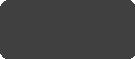 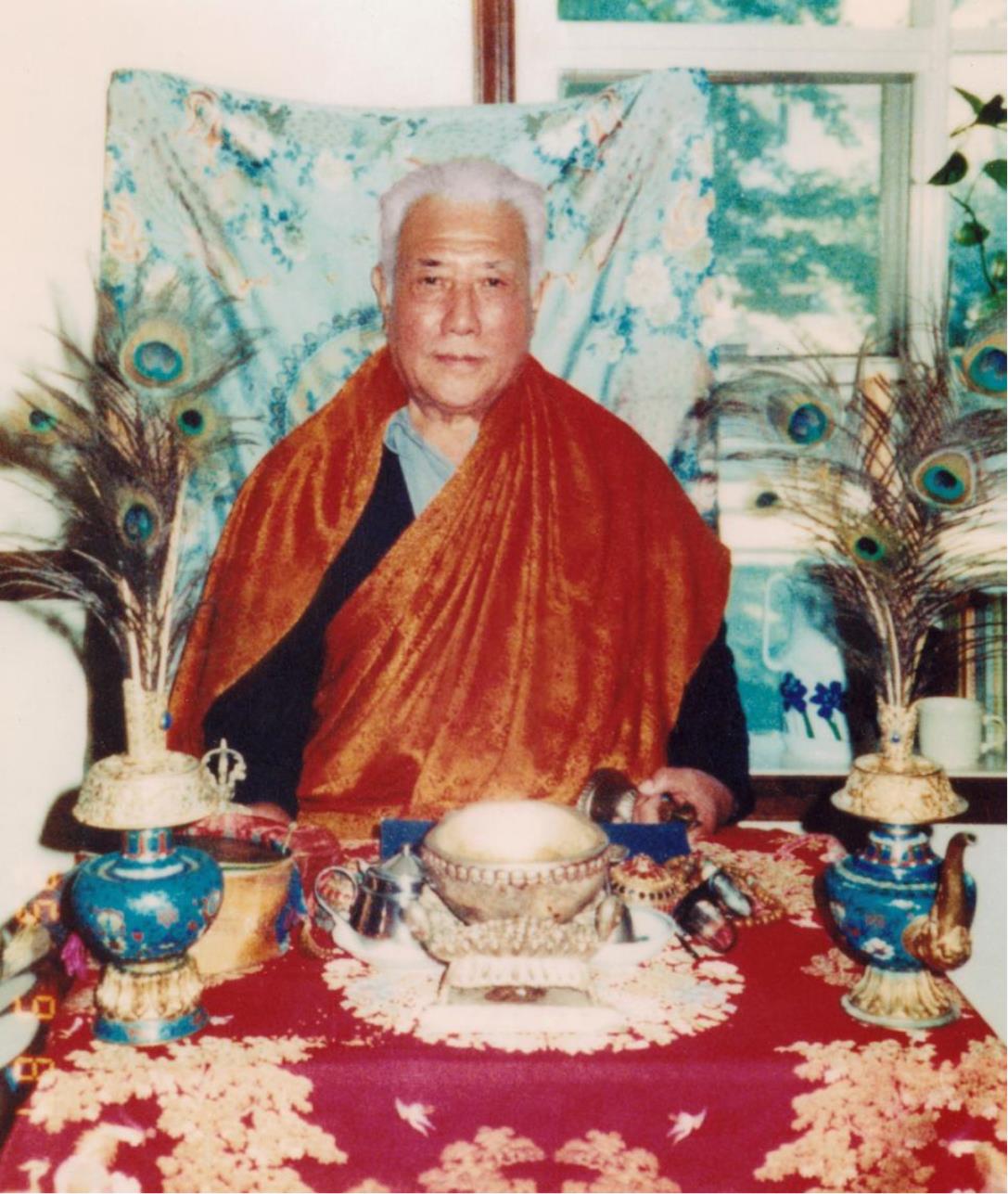 壽黃念祖老居士贈送其子黃福生2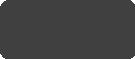 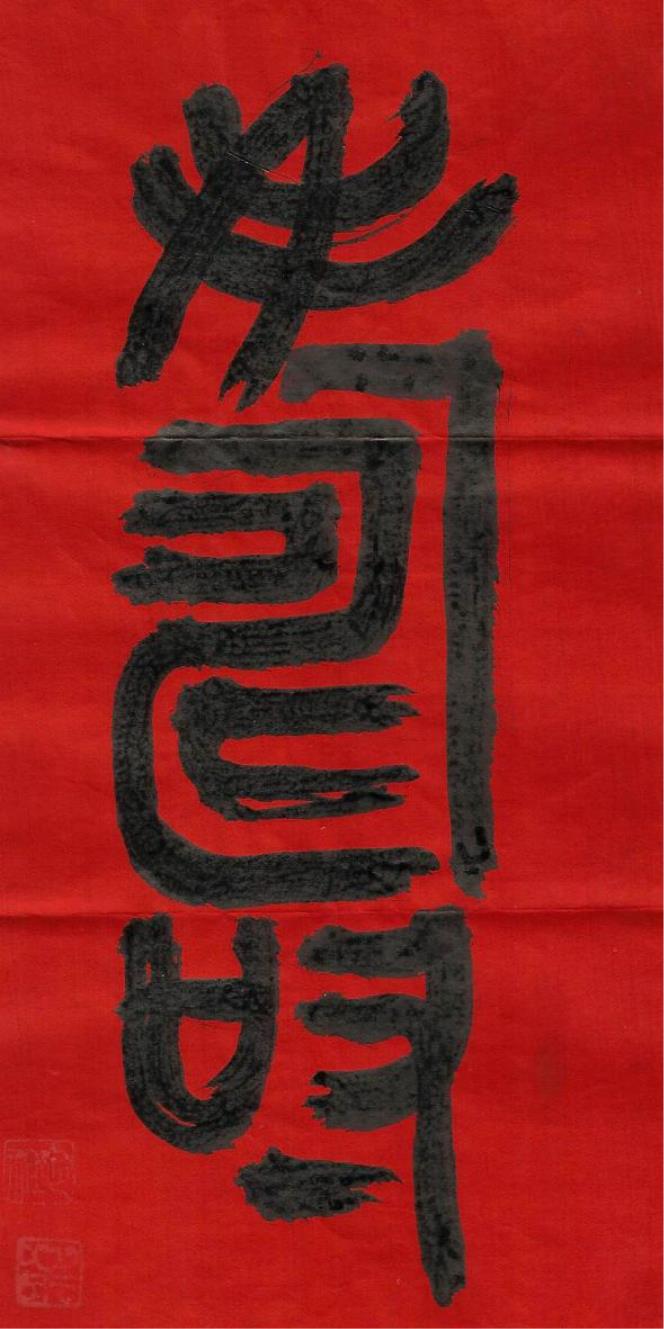 上圖 黃老夫婦與其子黃福生下圖（左）黃老對其子書法批改 下圖（右）黃老其子黃福生3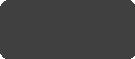 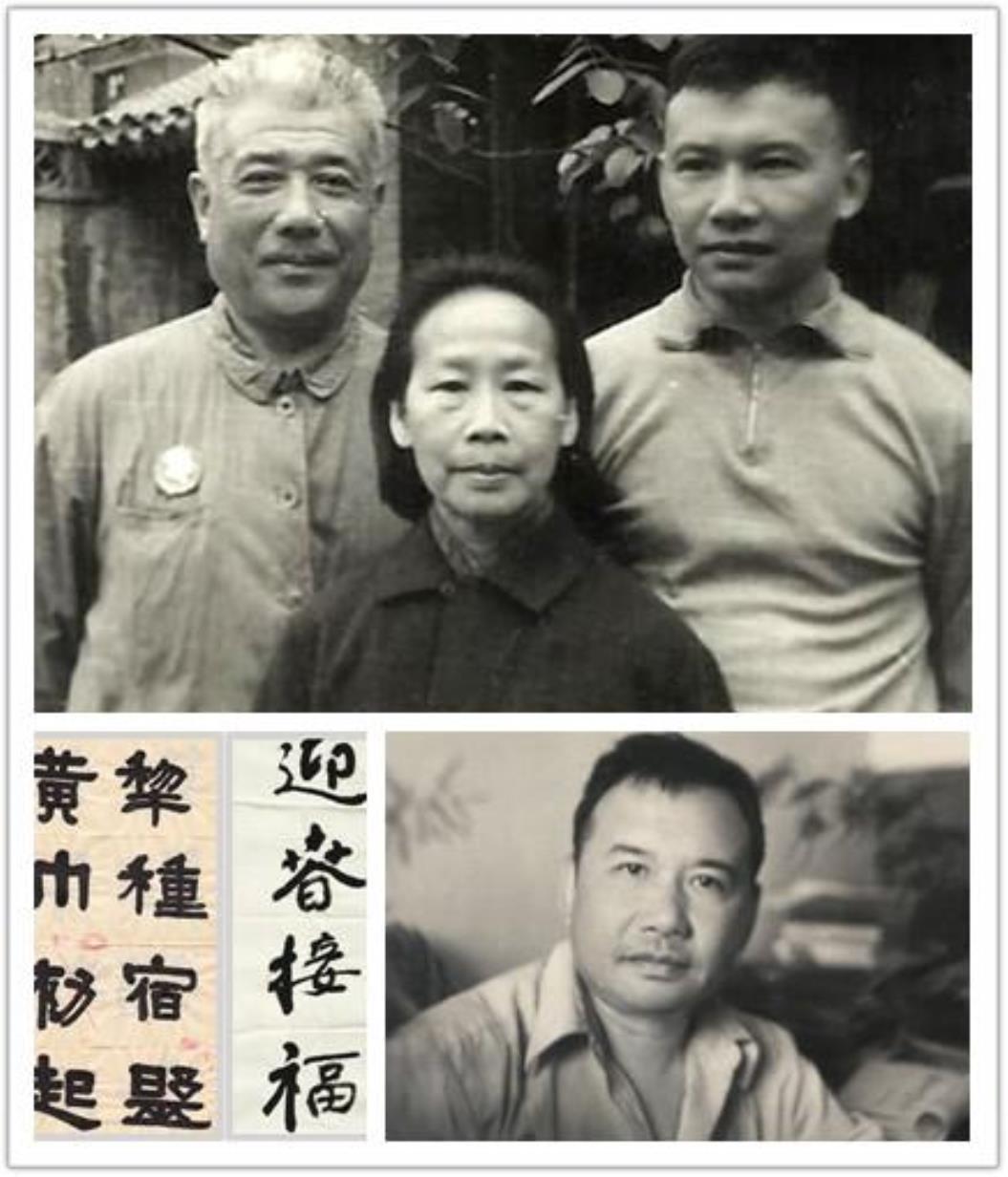 黃福生學佛筆記部分真跡4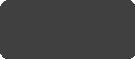 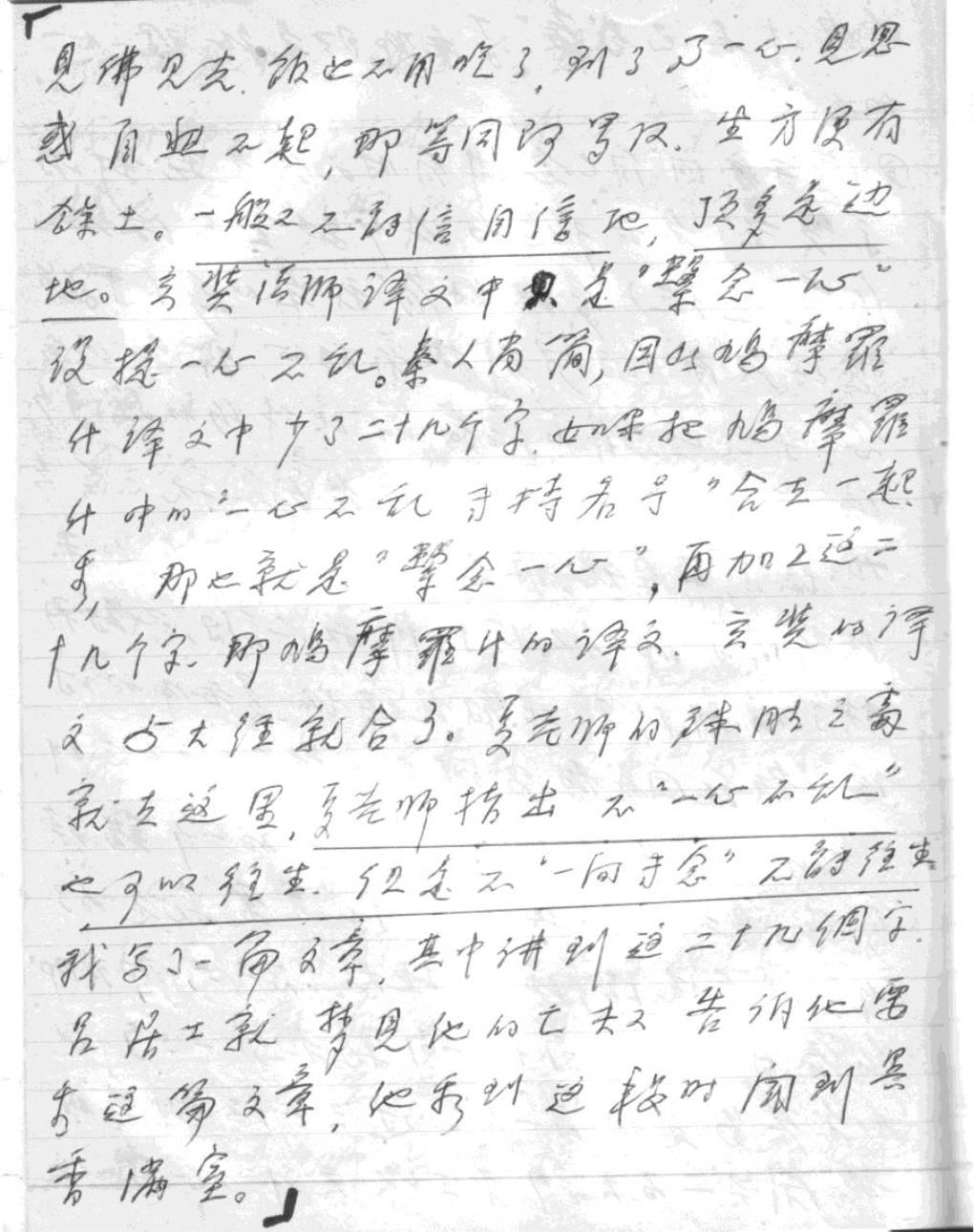 前言前 言黃念祖老居士對其子黃福生等身邊人進行多次開示隨機設教，黃福生對這些開示都認真的作了筆記，2010 年秋黃福生去世。黃福生生前有一願「隨緣傳父語」。作為已故黃福生的菩提眷屬，在黃福生去世後，我整理其學佛筆記，從中摘抄一部分內容列印成《黃福生學佛筆記摘抄》（1985 年到 1992 年共三分冊）代已故黃福生作法供養，與身邊一些有緣人結緣，供養有緣人修行中作為參考。2012 年一些居士們將《黃福生學佛筆記摘抄》發心印刷成書《黃念祖居士點滴開示》，重新排版，以此紀念黃念祖居士誕辰 100 周年，圓寂 20 周年。註 1：文中談到「太老師」、「夏老師」均指夏蓮居老居士。註 2：原筆記中一部分是黃老對黃福生一人講，一部分是黃老對黃福生等家人講，一部分是黃老對黃福生和來訪人講（開示地點為黃老生前北京居室），黃福生在記錄時難免有筆誤，摘抄中均按照黃福生生前所記錄的筆記進行整理，未做修改，如有不妥的地方用底線標出並以備註形式給出相關解釋。後學已故黃福生同修圓菩2012 年 4 月 21 日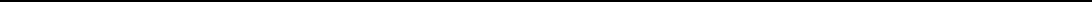 目錄目 錄一九八五年開示................................................................................ - 1 -一九八六年開示................................................................................ - 9 -一九八七年開示.............................................................................. - 28 -一九八八年開示.............................................................................. - 43 -一九八九年開示.............................................................................. - 63 -一九九零年開示.............................................................................. - 83 -一九九一年開示............................................................................ - 107 -一九九二年開示.............................................................................- 114 -黃念祖居士點滴開示一九八五年開示 振動才能消業某人聽到福建一位老太太往生的事蹟後渾身振動、痛哭，就此黃老說：聽到福建老太太往生事蹟的人很多，但是像某人這樣振動的卻太少，就得這樣，必須要有振動，光是感動不行，振動才能消業。於 1985 年 10 月 3 日 這個心在想什麼應當想想，今後要做個什麼樣的人，關鍵是要看看這個心在想什麼？是為己還是為人。為人便是菩薩，為己便是小人，便要下地獄。只有真實念可能不入地獄，事實就是如此。顏子三月不違仁是很不簡單的事。仁者人也，就是為別人。要有出離心，不然便是在各種壞想法上。在這之上便要為人，這便是悲心是菩提心，再加上智慧（勝義菩提心）一切平等，這樣才能持久，才能真正幫助別人。只有這樣活著才帶動，不然，不帶動。念佛就可避免飛來橫禍，避免本來不屬於你的禍，像義大利油輪，本來不是要劫它最後把它劫了。於 1985 年 10 月 19 日- 1 -黃念祖居士點滴開示 廣度有情學佛就要大變活人，要改造自己。學佛就是要悟入佛之知見。往生也是如此，多劫父母、有情待自己救度而自己不能悟入佛之知見救度有情，故求佛加被往生極樂繼續修持，以期悟入佛之知見廣度有情。於 1985 年 11 月 9 日 那當然黃老對黃福生說：「要珍重現在的機緣，我們所說之話今生參不透到下輩子聽到這些話就開悟。」黃福生說：「是不是得老參？」黃老說：「那當然。要多念，要思考，參究。」						          於 1985 年 11 月 9 日 永明大師永明大師著《宗鏡錄》100 卷，永明大師說這部書可直看到開悟為止。這麼長的書全是四、六句，這部書很難看，以後恐怕不會有幾個人能看懂了。永明大師每天還有十萬佛號，要知道修行到一定程度還有個加速度。於 1985 年 11 月 9 日 家庭要和睦家庭要和睦，和氣致祥，安和能修身，起碼能使身體健康。修身、齊家、治國、平天下。真能做到齊家，那確實能夠平天下。當然還有許多學問上的事，但這是次要的。於 1985 年 11 月 24 日- 2 -黃念祖居士點滴開示 可以接力黃老對結緣弟子說：你們要趕快跟上來。我開出一條路，你們跟著走，方便太多了，要省好大力氣。當初太老師問我：自己已老了怎麼辦？我回答說：可以接力，第二個人跑完了，還可傳給第三個人，下面一個又上來接棒。太老師聽了之後非常高興。集體的力量很大，破壞和合僧（僧之集體）罪同殺佛，罪同出佛血。於 1985 年 11 月 24 日 萬法皆由緣而生要知道因緣而生法，萬法皆由緣而生，懂得這個道理就可以不去自殺了。聽到此，黃福生問：「因緣生法和自殺之間有什麼關係？」黃老說：「一切皆由因緣和合而生，知道這些便清楚一切都是虛的嘛，不那麼認真了，也就不會自殺了。」						    於 1985 年 11 月 25 日 天機不可泄弟弟和哥哥都轉世了，但是這個弟弟還能找見前生的哥哥。在前一生弟弟從小由哥哥帶大，故對哥哥的感情特別深，這一生哥哥雖不認識弟弟，但由於弟弟對自己特別好，於是兩人情好日密逾於手足。有人問弟弟整個的過程，弟弟不肯說，他說：「說了不好受，生病。」天機不可泄，有些事不讓你們說原因就在這。於 1985 年 12 月 1 日- 3 -黃念祖居士點滴開示 我們是學佛修行人不能只求自己好。世尊投身飼虎，想想那是什麼精神，只求個人好，平安，長壽，活著好，死了也好，進一步就是求個人的成就，這頂多是附法外道。要知道我們是學佛，希望自己有一天也能像佛那樣做。如果沒有這些，要無所得而修，有人便沒有動力了，這就是為什麼修道者如牛毛，得道者如牛角。你老當伸手派不行。你當伸手派佛還是慈悲你，滿你的願，先以欲鉤牽，再令入佛智。要知道這是欲鉤，定業一來便沒有辦法了。不能用自己的意思去理解佛法。學佛用句時髦的話說就是去掉一切主觀想法。於 1985 年 12 月 2 日 秘訣到年終應當好好檢查一下哪些有問題，去掉這些問題看以後自己到底應怎麼做。不能只是狂願，要看經。頭腦中應當有個系統，好好看經。往生是容易，但仍須努力，「不是一番寒徹骨，怎得梅花撲鼻香」，為道須是鐵漢，二字秘訣「真幹」。什麼法都怕中斷。於 1985 年 12 月 2 日 信力圓時全成佛力什麼叫信。舉個例子，得了病，其它道門給你開了個方子能治病，你這時是信佛還是信方子，你用這方子治病，你信佛就是假的，「信力圓時全成佛力。」					           於 1985 年 12 月 2 日- 4 -黃念祖居士點滴開示 進行思考就這麼聽聽不行，應自己進行思考，思考之後提出問題，這才有效，太老師的詩：雜貨般般別處販，豆漿滴滴自家熬。豆漿必須是自家熬出不可。於 1985 年 12 月 8 日註：《賣漿者》路傍關去雜貨店 門內擔來豆腐挑 雜貨般般別處販 豆漿滴滴自家熬 給你幾個字給你幾個字，叫做難忍能忍，難捨能捨。應知娑婆世界是堪忍世界，雖然很苦，但還能忍受得了。地獄中如念佛出地獄後即青蓮花菩薩，可見地獄中仍可念佛，仍可堪忍。娑婆世界是處於臨界線上。密宗的經就記載著佛成佛後還受到種種侮辱，被說成是引誘婦女，矇騙大眾，被驅逐，飯中被人放上糞等等。於 1985 年 12 月 16 日 那就快了每個人都有毛病，而且都是致命的病，不然怎麼叫眾生，不然還要善知識做什麼。有人說我的信有加持力。必須要到這一步。這好像調無線電一樣，到了這一步才有可能找好台，不然那麼多台怎麼去調呢。真正調好頻率找對了，那就快了，就好辦多了。（於 1985 年 12 月 16 日）- 5 -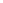 黃念祖居士點滴開示 點滴開示1、 有人認為念佛必須念到什麼境界才行，他們不知道如不是真願，三條腿（註：信、願、行）便缺了一條腿，那肯定是不行。2、 露出來便不會長住世。（指露出神通等）3、 不是走這條路就是走那條路，要麼一天天愛染加重，分別計較，搞些權術，都是地獄種子，要麼就是像六祖第一次聽了《金剛經》之後那樣「阿家每日自生智慧」，不到這一面便是反方向發展。4、 有修持的人表裡一致。5、 不能圖安逸，你看《大經註》草稿多少濕的痕跡，都是汗水      和淚水。於 1985 年 11 月 9 日6、 永遠不要有出人頭地的想法，招忌。7、 應切實用番功。拿出些時間切實用番功，拿出一天來，全心靠倒一天。於 1985 年 11 月 24 日8、 人都難免有犯錯誤的時候，根業不斷嘛，應多原諒人。9、 在這個賊當家的時候，什麼荒唐的事情都可能幹得出來，它是賊嘛，賊當家，不可能出好主意。10、 要慢慢發起菩提心來，菩提心是大智大悲大願三者的結合，所以說不易發。11、 要肩荷如來大法，這是要自高的，其餘一切都沒有什麼值得自高自大的。12、 佛光不是固定的，經中說是百千萬變。13、 機會難得，應好好抓住現在的機會，這就好像盲龜得木，不- 6 -黃念祖居士點滴開示把握住時機，又墮入到大海中去了。14、 後代信佛是人的最大的福氣。某老太太是令人羡慕的，停屍七天晝夜有人念佛。15、 這些佛號、咒、種子字皆秘密金剛心之所流露，有不可思議之所用。16、 精神世界太殊勝了，你真的能為他人想了，那是什麼精神世界，利人沒有不自利的。於 1985 年 12 月 9 日17、 學道必須有傻氣，真想看（指寶典）怎麼沒有時間。傻氣十足的人才能學道。都是些世智辯聰那就完了。18、 抓住《大經註》（指《大經解》）決定往生，因為裡面有佛的加持。19、 吉、凶、悔、吝生乎動。註：《易經》「吉凶悔吝生乎動。」吉、凶、悔、吝，四個字中，只有吉是好的，其餘都不好。而只要一動，就會產生吉凶悔吝，說明動帶來的情況大部分是不好的。20、 安逸就是福，就是支出了。21、 走壞運如果一切都順利，那就要有大倒楣的事，這方面好，那方面就要差些。22、 後代人能信佛是人最大的幸福，自己要能以身作則，對下一代有感動力。23、 動其屍體，痛如刀割。24、 始發（菩提）心時便成正覺。25、 佛號就有加被力。26、 某人說我的信有感召力，加持力。實則是願力所致。於 1985 年 12 月 15 日27、 要以菩提為供養。- 7 -黃念祖居士點滴開示28、 佛法說冤親平等，而冤在前。佛成佛後第一個得度的是憍陳如，憍陳如就是當年誹謗並肢解佛的哥利王。29、 毛毛蟲要變蝴蝶先得僵死幾天變金剛。就是變不成蝴蝶，成為金剛也可往生。30、 不要駝背，應注意，一個人頂要虛，身調有助於心調。我們不追求身，但身調對心有很大的幫助。於 1985 年 12 月 16 日31、 念南無阿彌陀佛不用合掌，念四個字的就須合掌。「南無」二字就有頂禮的意思。32、 《資糧》和《大經註》看一遍再看一遍，一遍一遍地看決定往生。33、  《資糧》三根普被，抓住信願持名就能往生。34、 對世間這些喜歡不對，討厭也不對。於 1985 年 12 月 27 日- 8 -黃念祖居士點滴開示一九八六年開示 慧日耀天中通宗不通教開口被人笑。通教不通宗就更壞了，長蛇鑽竹筒永遠不見天日。宗教俱不通黑漆皮燈籠。通教又通宗則慧日耀天中。於 1986 年 1 月 13 日 怎麼能敬呢孝字不容易做到。光是給弄些吃的能說是孝順嗎？當然能想到這些也就不容易了。孔子說犬馬皆有養，不敬與犬馬何異？儒家就是主張「誠」，「敬」這就不容易做了。怎麼能敬呢？這就不能什麼都按自己的意思做，要善體父之意。學密宗就要以上師之身口意為己身口意，上師想什麼就是自己所去想的這才能相應。有人看了諾祖的語錄說我講的跟諾祖所講的一樣，這並不是有意學，自然就是這個，不然怎麼能叫做「傳承」呢。於 1986 年 1 月 13 日 白塔寺白塔寺的舍利是東漢時從印度帶來的。原來是座小塔，後建了現在的大塔把小塔包在裡面。文革時極力想破壞，但都沒成功只把塔頂上的一些東西取出來做了展覽。有人說只要白塔寺在，北京城便沒事，很多災禍都是看著看著到北京了，結果轉了。（於 1986 年 1 月 28 日）- 9 -黃念祖居士點滴開示 這一句誰也奪不走人們體會問題只是落于二邊而不得中道。古人說，用心時恰恰[1]無心用，用心恰恰無，無心恰恰用。「「無心用」做不到，先無心不行，那就要先有事，先依相，只是依相往生可以，但要成帶角虎則不行。一種是，就是這樣先念佛求往生。再有就要求往生有把握，有把握就不容易了。第三就是希望今生還能做些貢獻，這就看怎麼立志了。某某人就求生邊地，她說她不能斷疑。要知道是把問題琢磨到頭了，殫精竭慮然後觸著碰著，就這麼無念怎麼能行。因地倒者因地起。因六識之分別而倒，還要依靠意[2]識把問題琢磨到頭，然後才有可能觸著。首先須念茲在茲 ，每一念都是這個才有可能。你們現在盡是雜念、污染這哪裡能行。因此要先練習有這一句，這一句誰也奪不走。文革中他們最恨我，就是這麼折磨他，他還是念。某人先是聽人說黃念祖怎麼打還是念，後來又聽人說怎麼菩薩就是保佑他，龍捲風來了他沒事。龍捲風來時有人爬到我床下去躲，事後床被小組中某人搬走。要抓住時機努力。於 1986 年 1 月 30 日註：[1]法融禪師曰：「恰恰用心時，恰恰無心用。曲譚名相勞，直說無繁重。無心恰恰用，常用恰恰無。今說無心處，不與有心殊。」[2]《尚書·大禹漠》：「帝念哉！念茲在茲，釋茲在茲。名言茲在茲，允出茲在茲，惟帝念功。」 當個好人都不容易我們就應立志使佛的精神發揚光大。這種精神最崇高、最清淨- 10 -黃念祖居士點滴開示也最安樂。心中要有個正確的主導思想，才能用這正確的思想去克服那些不正確的，不然盡是些壞東西，不正確的當家什麼壞事都可做出來。庸俗，混吃等死，實際上當個好人都不容易。於 1986 年 1 月 31 日 多歧路你們就是要解決能自己走路的問題。某人的問題就是前進路上遇到的問題，把一切都看淡了，悲心、大雄心又沒發起來就成了現在這個樣子（註：消極厭世）。厭離是對的，發展到厭惡就是錯的了。要知道多歧路。很多事不是能自己解決的，因此要趁著有人能指點趕快多走幾步。真正能自己走路那就好辦了。於 1986 年 1 月 31 日註：佛大慈大悲稱為大雄 由一念之妄動而有了這些所說物質的顆粒性，顆粒就是能量集中的地方。所以說沒有什麼叫物質。在速度低的情況下牛頓的一些定律基本是對的，當然也只是近似，但當高速時則不能成立了。在三維空間裡最快的速度便是光速。相對論主要是指牛頓定律是以自己為靜止的，而當高速時則必須把自己的速度也考慮進去。空間是曲線。時間、空間可以互換。時間空間都是變的，其變化跟速度有關，這就是說由一念之妄動而有了這些。動得越快故變化也就越快。三維空間的生物看二維空間的生物瞭若指掌，他可以隨意做一- 11 -黃念祖居士點滴開示些二維空間的生物所不能做的事。四維空間的生物看待三維空間的生物也是如此。電波就可越過牆壁，所有的波都可聚在一室，故屬四維，如有像電波般的四維空間的生物當然可以辦在三維空間所絕對辦不到的事，故天人可瞬間遍查人間善惡。《易經》起碼是五維空間的事。宇航員憑心力跟地面聯繫當然超光速了。於 1986 年 2 月 7 日十方三世都在一念中。過去、現在、未來的十方世界都在，特別是未來也在。這個問題確實很難懂。不用去想，自然十方三世就在其中（一念中）。應知時間是人的錯覺。時間、空間、物質都是人的錯覺。愛因斯坦都明白這個道理。既然時間都是個錯覺，所以說用你這個妄心怎麼能夠明白那些高深的道理，不可能明白嘛。有時間，是因為你有過去、現在、未來這都是由於你有妄想，有妄想就有前一念、後一念，有一念之生，一念之滅。沒有妄想哪有這些。知道這一念這麼重要就要善護己念。於 1987 年 7 月 13 日 信字最難信字最難，好像劈竹子。第一節最難破，第一節一破下面便容易了。我們所說的信是清淨的信，是淨信。信心即清淨心，信心是和清淨心聯在一起的，而疑心則是污染心是散亂心。於 1986 年 2 月 8 日- 12 -黃念祖居士點滴開示 彌勒日巴彌勒日巴現在也有人批判。彌勒日巴的歌已有人翻譯為英文。有些佛教徒寫的批判文章也譯為英文。對木那記及蓮花生大士傳都應結合當時的背景看。那是奴隸社會僧侶智慧極高而一般人則極愚，故在這些著作中涉及第一義諦的少而偏重於事相的多。於 1986 年 2 月 12 日註：木納記 殊勝陳大師兄保存的一根諾祖的頭髮長出一顆舍利像綠豆那麼大。諾祖心臟死後燒不壞。近時一比丘尼死後火化天靈蓋不壞，上面還出現「心作心是」四個字。於 1986 年 2 月 12 日 大乘經典現在的一些人用世間的常識來判斷大乘經典都不是佛所說，應知小乘經典是以迦葉為首位連同阿難在地球上集結，大乘經典是以文殊為首帶著阿難在二鐵圍山集結，佛說的才能稱為經。後代祖師著書只能稱為論。有人說歷史上有好幾個蓮花生大士，不知道蓮花生大士只有一個活了一千歲。龍樹八百歲，龍智七百歲。玄奘取經時還見到龍智，看起來只像二十來歲的人。玄奘曾代表大乘與小乘辯論。玄奘法師主論之後無人能破。有一時期大乘幾乎將滅，幸賴馬鳴，龍樹。而- 13 -黃念祖居士點滴開示現在一些宣揚佛學史的人就是把大乘從根本上否定了。於 1986 年 2 月 12 日 再慈悲一點，再明白一點諾那祖師說你們漢地人總是求神通求感應。我們西藏人不是這樣，一年之後總要檢查一下自己慈悲一點沒有，明白一點沒有。現在我們每個人總結上一年的情況也應問一問自己慈悲了一點沒有，明白了一點沒有，慈悲了一點，明白了一點就是取得了成績，在這基礎上訂個計劃，使以後能再慈悲一點，再明白一點。於 1986 年 2 月 12 日 無量壽經由《淨土資糧》看《彌陀要解》。《阿彌陀經》就是小本《無量壽經》。對《彌陀要解》禪的部分《資糧》（《淨土資糧》）做了詳細的註解。由看《大經注》看《無量壽經》。淨土之經一是《阿彌陀經》，一是《無量壽經》。《無量壽經》就是大本《阿彌陀經》。於 1985 年 12 月 8 日《無量壽經》是一大事因緣，是淨土第一經。中國人不那麼重視原因之一是沒有善本。日本人拿去後就遵從《無量壽經》，遵從善導大師，強調第十八願。現在日本光淨土宗的信徒就有五千萬。在日本《無量壽經》有種種註而中國古代只兩本註本，而且無善本。國外稱夏老師所彙集的為善本，可在國內公認為善本還得一百年。王龍舒大居士刻版出舍利，站著死，然而所彙集的《無量壽經》還有許多毛病。魏默深的也是毛病。而夏老師所彙集的卻非常之完美。佛由於慈悲而獨留此經，止住百歲。於 1986 年 2 月 12 日- 14 -黃念祖居士點滴開示《無量壽經》是極殊勝的經，要以它為根本。要通過大經解去瞭解《無量壽》。有些地方看不懂可放過去，大經解有的地方也不是一下能懂的。要求很快成功，不代表勇猛精進，這裡面有急躁求成的情緒，也有慢法的成分。於 1987 年 11 月 24 日 懺悔古人懺悔分三種情況，上者流淚，毛孔出血；第二等眼出血，毛孔出汗；再次流淚毛孔出汗，渾身出血那是業障都流出去了，一般人只能懺悔到第三種情況。於 1986 年 2 月 20 日 往生一個人往生全家的每個人都在起作用。到了事一心，理一心用不著這些了。不到這一步，還需要別人的助力，那每個人都在起作用。往生時家中每個人的清淨恭敬都對往生的人起作用。於 1986 年 2 月 20 日 你必須看不懂的不能期望一看書就喜歡踴躍，你必須看不懂的，甚至和自己的看法相抵觸的。有抵觸不要緊，到最後自己的看法與經上的合了，這才能有進步。一看就懂，那就總是和自己目前的水準差不多則不容易進步。我當年看宗鏡錄就是處處有吃不透的地方，一個問題解- 15 -黃念祖居士點滴開示決了緊接著下一個問題又來了，最後我收效很大。於 1986 年 3 月 10 日 打碎了重造大死才能大活。你的活路太多，必須是無路可走，山窮水盡疑無路，然後才能柳暗花明又一村。當然不靠這些也不行，要想過也得從這裡過。為學日增，為道日損。因此有些搞學問的人修持不得力，他用搞學問的一套搞佛法怎麼能行。要用剝筍皮的功夫，真剝，削一層自己會感覺到，剝了一層自以為就到筍心了，甚至沒剝就認為是筍心，那便是錯認了。如不能用剝筍皮的功夫，那只有求生淨土，往生恐怕只能是邊地。夏老師當年遇到雷道亨讓夏老師打碎了重造，我們就更得要徹底否定自己。凡事都有個自己的主張怎麼能行。剝筍皮實際上就是頓，當然徹底的頓是一層層的筍片都剝開了。釋迦牟尼佛講觀經，會上聽法的某夫人馬上成佛。龍女也八歲成佛。因為本來是佛，認得了就可馬上成佛，只是信不及，信及則就是。於 1986 年 3 月 21 日菩薩是露疵藏德，凡夫才是露德藏疵。這就是假道學偽君子。要改也容易。可是又很難，這要 180 度的大轉彎。世尊在《楞嚴經》上說「認賊做子」，這樣修行等於是煮沙做飯。解決的辦法就是打碎這個賊。應知這個心是賊，賊給你出不了好主意。應知往生的人都是大- 16 -黃念祖居士點滴開示菩薩，菩薩就是覺有情，就要利他，覺他。於 1987 年 7 月 8 日 這一下有回天之力（念誦）心跑了要拉回來，不要只顧慮心跑，要欣賞拉回來這一下，這一下有回天之力。地獄現前有這一下，能念一句阿彌陀佛，地獄的大門馬上就會閉上。就怕當時想不到，只剩下驚怖了。有個人見鬼來抓，一句阿彌陀佛鬼不見了。故未經陰間就轉世了，轉世後還能記得前生的事。於 1986 年 3 月 31 日 那就全完了修行要一步一步地，要漸，但應知道有個頓，這樣修起來成就是很可能的，當然這還要看各人的善根和業力，這是多生的事，不是一生的問題，如果忽然業力發作，那就全完了。於 1986 年 3 月 31 日 極不可思議在康藏密乘行者，要像閉關那樣修十二年顯教，然後修加行，最後閉關修大法不如此修怎麼能即身成就。念一句咒蒙佛加被往生這是極殊勝，極不可思議之事，是佛菩薩極不可思議之處。於 1986 年 5 月 14 日 往生沒有智慧不行般若眾生無法理解，可佛仍說《金剛經》，可見學《金剛經》仍然有用。你們先從「一切有為法如夢幻泡影，如露亦如電」這一句- 17 -黃念祖居士點滴開示學起，往生沒有智慧不行，看不破那就是沒智慧。世界上的事轉瞬即逝。還不是像肥皂泡。於 1986 年 5 月 25 日 反正得念老停留在原地方故不能有新的認識，應當有新的認識才行。反正得念，起碼一天三萬。蕅益大師說三萬、五萬、七萬八萬，一開始就是三萬，反正念不到這個數，一切都談不到。於 1986 年 5 月 25 日二嬸（梅錦明老居士）說有個老太太請教通願法師怎麼修持。通願法師告訴她每天念四萬，兩年後此人往生。黃老聽後說：就得念到這個數，念不到這個數那是自欺欺人。有時間你不念就是沒願。願沒有念十萬也不行。福建那個老太太一日八萬臨終見佛來接。這個數是念得到的，就看你肯不肯。於 1986 年 7 月 24 日應抓住一切時間念，要多念，要喜歡念。念極殊勝，心作心是。念就是具足一切，確實如此。眾生要入諸法實相捨了念誦法門就沒辦法。想往生、出輪回，沒有念誦往生的法門也就是不可能了。超脫生死很難。念佛法門容易只是和其他法門相比，其實往生極殊勝，但應知很不容易，佛法極深，如大海，轉入轉深。於 1987 年 1 月 4 日 進一退九進一退九，指的是讓你進的因素是一，退的是九，從主觀上看- 18 -黃念祖居士點滴開示也是如此。自己主觀上，真正要進的因素也只是進一，退的是九。從你們幾個人中我也看得很清楚，一會兒這個進了點其它的又退下來。為什麼那麼多人修都修不成就是退緣太多。求生淨土不是為了貪圖享樂，就是為了不退。自己雖未證到不退但往生後憑佛的願力便可不退。因為到了極樂世界就沒有退緣了。於 1986 年 6 月 8 日有進有退還好辦，可以理解，娑婆世界退緣多，此時進了，過一段時間又退了下來，但是有反復就不好辦了。比方一會投靠共產黨，一會投靠國民黨，最後兩邊都不要你。真心向道對物質享受、名譽、地位就會淡而主要關心的就是自己修持，而修持就表現在覺悟上。於 1987 年 1 月 4 日 往生全憑信願往生全憑信願，不念問題是沒願，有願怎麼會不念。世間事情一干擾便沒佛法了，這哪裡談得上願，想長生還是留戀娑婆，就不是願。有的人認識不到這點，要認清，之後懺悔，改正，這才行。願談不上只能是結結緣。蕅益大師說全靠信願。信願不堅，哪怕念得風吹不動，雨打不透也不行。有的人不修淨土你怎麼能讓他老念。像明貞法師是禪宗，每日修十念法，他如果真具有信願那他就可以往生。信願不行光有功夫不但不解決問題而且還相當危險。大悲、大智、大願、大悲心發不起來要逐漸培養，大智沒有，- 19 -黃念祖居士點滴開示要立大願，誓度一切有情。於 1986 年 6 月 15 日大悲大願容易，問題是大智，這比氣功難多了。氣功是身的問題，可有人仍體會不到，智則全在心。我這次得病，病是很好的考驗，病時不行，臨終肯定不行。於 1986 年 7 月 29 日 圓見怎麼才能有生死，有對待，有生才有死。故生死只是由於一念之生。怎麼能解決生死，解決生死即是不生，不生就不滅。講到「定」，人難「定」。氣功、外道的定都極粗淺，就是修持得器、物、山河、人我都空了，有人認為是成功了，也不出欲界，最好是像我在北海所說的修圓教之法，因果同時。念佛時即學佛時，學佛即成佛時，簡言之，念佛時即成佛時，所以說圓人修一日等於常人修一劫。於 1986 年 7 月 29 日關鍵的問題還是見。一是發心，一是見，這兩者都解決了就好辦了。圓人修一日等於常人修一劫，就是不成為圓人，就是有些圓見起碼修一日也頂常人修多少萬年。於 1987 年 1 月 21 日圓見很難，開經偈中有句話是願解如來真實意。開悟就見真實意。到底見的是什麼，無所見。無所見而了了見，了了見而無所見。應從此好好體會。日期不詳- 20 -黃念祖居士點滴開示 一步一步向前邁進修持就是從一種定的境界發展到更高的境界。有這種境界就爭取讓這種境界多出現，經常出現，此時就會有更高的境界出現。然後再爭取讓這種更高的境界經常出現，這樣一步一步向前邁進，有了定的境界才有下手處。念佛的好處是不管什麼情況就是念，當然這裡面也有很大的不同，有的念得很好，很安靜，有的就很散亂。於 1986 年 7 月 29 日 發心、發大心、發菩提心黃福生問：發心和福報之間有什麼關係。黃老說：發心就會得到上師三寶的加被，一切都會好的，不只是福報。沒福你要看書結果偏來別的事打擾你，世間上的事升級、加薪都好辦，唯獨佛法上要做點事最難辦。發心應發心再發心，不斷地發心。要發菩提心，菩提心是根本，不要東求法西求法，有了菩提心就是有了根本，修什麼都相應。至於是大法還是小法，是威猛法還是慈悲法，這只是個因緣問題，主要是菩提心。有了菩提心修什麼法都好，沒有菩提心，則修什麼法也不相應。你真的發了菩提心佛菩薩就會主動來找你，信不信？真的發起菩提心就會得佛菩薩的加持，得加持後就會更發心。怎麼能發菩提心？這就要看經，持念，再有要善護己念。應知淨土法門是圓頓法門，是密教顯說。於 1986 年 11 月 23 日要讓心、氣都沉下來。應謙虛、平和，發大心，多念。只有深入理解才能發起大心。不理解發的就不是大心。自封的不行，至於菩提心，那只有明心見性之後才行，所以說- 21 -黃念祖居士點滴開示始發心時即成正覺。於 1987 年 1 月 4 日古德在明心見性後還要坐破幾個蒲團，然後才能打成一片。所以說一切事都沒那麼容易。密法是極殊勝，但要以菩提心為因。因殊勝果才殊勝，得果殊勝是因為發心大，這實際上和淨土宗是一樣的。發不起菩提心來不行。甚至連什麼是菩提心還不清楚就更談不上了。像改正自己的過失、向道之心等等都是屬於菩提心的範圍。要真正發起菩提心，不僅是發行願菩提心，還要發起勝義菩提心，這起碼須得到解悟。般若很重要。不研究教理不行。涅槃妙心包括法性德、般若德、解脫德，法性德是人人本具，然而沒有智慧就不顯法性德，也不能得解脫。很多人看了我的大經解心酸落淚感到是永明復出，像某某人是好幾遍地看。於 1987 年 4 月 12 日最苦是患得患失，未得患得，既得患失。有無皆然。慈是與樂，總要想到使人快樂。悲是拔苦，發心要廣大，利他覺他，自覺自利。不能只為自己考慮。最重要的是「捨」。「慈、悲、喜、捨」，連「喜」也捨棄，「捨」主要是捨「見」。於 1987 年 11 月 8 日 點滴開示1、 蕅益大師說一日應念最低數字是三萬，我說念一萬是最低的數字，是適應現在眾生的根器。2、 應注意當下，總想把事情辦妥，然後拿整段時間修持，那怎- 22 -黃念祖居士點滴開示麼能行，就是當下。3、 在這個世界上修一天等於在極樂世界修 100 年，這不就離成就快大多了嗎。4、 人都是可變的，不能要求對方一下轉好。5、 少不要緊（指念的）但不能中斷。中斷是絕對不能成功的。有人可能中斷，但最後是堅持到底，沒有中斷。6、 最重要的問題是能一代代傳下去。要使自己這盞燈亮起來，不然永遠是黑漆皮燈籠。（註：宗教俱不通）於 1986 年 1 月 2 日7、 非得怎麼樣，不如此不可，那不得氣死了。8、 要注意兩件事：發菩提心，一向專念。於 1986 年 1 月 12 日9、 人不能永遠精進，故佛大慈大悲讓人在這一段時間（註：臘月初一到十五）內抓住時間。這一段抓住了在此基礎上平時也能抓住了，但是佛決不誑語，說這段時間念佛功德加倍，就必定加倍。（於 1986 年 1 月 13 日）10、 佛法不虧人，問題看你肯不肯往這上面走。11、 真能看破，便是哈哈大笑。12、 發心不純正，便很容易走上邪路。於 1986 年 1 月 27 日13、 修持要把力氣用在刀刃上，這就快多了。14、 念著念著欲念就自然淡下去，欲念很盛就是沒修。到了三果就自然不會殺生。15、 （臘月）初一到十五這十五天還有四月初一到十五這其間做功德增加十萬倍這是佛的方便，用現在的話說便是以點帶面。16、「不信」就沒有那麼大作用。因為念佛的作用被你自己匡住- 23 -黃念祖居士點滴開示了，被你自己取消了。17、 應知道佛法不講私情，沒有什麼叫做走後門。18、 「機會」是有，但是機會不會再來，不然怎麼叫機會。19、 我們都是憑佛力往生，憑自力要過四百八十萬佛土如何過得去。一千個小千世界是一中千世界，一千中千個世界是一大千世界，而每一小千世界都比我們居住的太陽系大得多。於 1986 年 1 月 28 日20、 各人的根器不同，不可仗持根器好。於 1986 年 1 月 30 日21、 我們學佛就是要學佛的這種精神，沒有一絲為己，純粹是悲憫眾生。佛是放棄王位不做，不去貪圖這些世間的享受。22、 小始中頓圓，為什麼把一些法稱為圓，就因為什麼什麼都有個倒，就是球沒有倒。23、 消極厭世哪裡是佛的精神？24、 信心難，應主動培養。於 1986 年 1 月 31 日25、 只有明白一點，慈悲一點才有可能真正為其他人造福。於 1986 年 2 月 6 日26、 不能把什麼都看死，總之各有因緣莫慕人。27、 王上師曾說過不僅是三十晚上或中國的這些年節就是國外的任何年節也都應主敬存誠。28、 夏老師不是一般的人是證法身的菩薩，以前我也不這麼認識，近來我才認識到這。於 1986 年 2 月 7 日29、 人死後除了極惡或極好的人都有中陰身，故死後後代能給念佛是非常重要的事。- 24 -黃念祖居士點滴開示30、 佛法是先度冤後度親。於 1986 年 2 月 8 日於 1986 年 2 月 9 日31、 切記不能從佛法中得一點個人的好處。32、 老難受不行是悲心入魔，反過來老高興也不行是歡喜心入魔，總之都不是中道。必須是慶倖心與慚愧心合起來，這才能從容中道。33、 有不思議善根，往往也有不思議之業力。如有特殊之善根，又沒什麼大毛病，那就是乘願再來。大的乘願再來，或小的乘願再來。34、 就在打架生氣煩惱及種種欲念之中自己的如來藏仍在放光。35、 順境更難修，「威武不能屈，貧賤不能移，富貴不能淫」，以	「富貴不能淫」最難。於 1986 年 2 月 12 日36、 你有個想看的心就不相應。37、 般若的力量極大，心生萬法。38、 「野鬼之伎倆千般有盡，老僧之不管不問無窮。」一有對待便是魔。於 1986 年 2 月 15 日註：野鬼伎倆千般有盡，老僧之不聞不睹無窮。39、 太老師的長壽懺寫得極好。某人說長壽懺沒人能看懂，現在看了我寫的跋就可以看懂了。於 1986 年 2 月 16 日40、 如果不能在吃的上節省力量絕對沒希望。於 1986 年 2 月 20 日41、 人們不知道淨土法門能讓你不開悟卻享受開悟的成果，這個- 25 -黃念祖居士點滴開示道理確實太難懂了。於 1986 年 2 月 27 日42、 不要怕事，不要見事就推，當然也不要主動爭取，那就沒法往生了。43、 你們如能幫助一個人往生，對你們自己的往生也非常有幫助。對方得你的幫助而往生，就必然要回報，這是必然的。於 1986 年 3 月 28 日44、 腦子得用，用腦固然是消耗，但是不用則更不靈。如用在佛法上則還要得佛加被。45、 某法師說《大經註》（《無量壽經解》）是淨土宗第一部完整的著作，你從這兒就可看出《大經註》的重要性。於 1986 年 3 月 30 日46、 應知退時正是須用力時。於 1986 年 3 月 31 日47、 念多了自然就快了，（指念得快）就省力，也就好了，不是去對治（妄想）而是妄想自然不起，不是有心除妄想，自然無事可思量。於 1986 年 3 月 31 日48、 把心用在佛法上自然得佛力加被。49、 凡事如能認真對待問題也就能解決了。於 1986 年 5 月 25 日50、 「術」無正邪要看什麼人用，術通後面是妖通，妖通就是邪了。（於 1986 年 6 月 8 日）51、 某人最近接受氣功治療，開始很見效後來氣功師一加力他受不了了，馬上送醫院。應知道氣功瑜伽等均包含有不利的因素。（於 1986 年 6 月 8 日）- 26 -黃念祖居士點滴開示52、 觀世音菩薩最慈悲常住此土，與此土眾生最有緣，若有急難恐怖，但自歸命觀世音菩薩無不解脫。53、 月滿就要虧了。什麼都好了那就要有麻煩了，不要總想什麼事都如意，但是對於自己的成就則應精益求精。於 1986 年 7 月 24 日54、 保健為念佛，念佛得保健。於 1986 年 7 月 29 日55、 應知念誦法門極殊勝，就這麼念就極殊勝，一般人信不及，不知一即一切。於 1986 年 11 月 23 日- 27 -黃念祖居士點滴開示一九八七年開示 要弘法要弘法，弘什麼弄清楚了就好辦了。這就可像賽跑一樣，可一棒接一棒地跑下去。某人就弄不清怎麼弘法，硬問他，他便湊出要從藝術等方面弘法，他這些充其量是相似般若，而經上說弘揚相似般若就是犯罪（戒）。人就是這樣沒有大心就不想利他，想利他有的又胡來一氣。於 1987 年 1 月 4 日弘法利他的事即容易又不容易。要弘法魔障必然很多，所以說不容易，要經受考驗，經受了考驗才說明是真的，於是就得加倍（努力），因此得到的加被也大。所以說不容易又容易。於 1987 年 8 月 13 日某人就是只想到度眾生而沒想到自己有許多問題要解決。這又代表了一種傾向，就是只想去弘法度生。還是四宏誓願。先是煩惱無邊誓願斷，然後是佛法無邊誓願學，這之後才是證道、度眾生。因此就要學佛法永不厭足，要去掉自己的毛病。漏盡通最難，最可貴。前五通，都是佛教與其他外道共同的。初果就斷貪瞋癡。到了四果，連無色界的貪瞋癡都斷了。到了四果才算是漏盡，斷了見惑、思惑，豎出三界就如此之難，所以說淨土法門極殊勝。你們貪瞋癡不能斷，起碼要減輕。斷不了就等到了極樂世界再斷，但是要減輕，起碼方向要對，不能背道而馳，得向這個方向走。於 1988 年 4 月 17 日- 28 -黃念祖居士點滴開示 教育小孩要注意教育小孩。第一步是讓他們努力，用自己的努力來滿足自己的一些需求。下一步則是要去掉他們的一些名利之心。只是從正道用正當的手段來達到自己的目的這還不行，這只是個好人，人天乘。我們是一乘，要知道我們做的事情極殊勝，極有意義。應給某某（7 歲小孩）他們講些佛教的故事。我們小時候婆婆就給我們講釋迦牟尼佛的故事。婆婆口才好，講得我們都躲在帳子裡哭，這樣從小就認識到了釋迦牟尼佛的偉大。於 1987 年 1 月 21 日小孩思想單純什麼國家大事啊等等都沒有，念起來就容易成功。趁（她還小）現在使她加把力，想法讓她的善根滋潤一下。那些是前生帶來的保不住，菩薩還有隔陰之昏。某某現在的如此（念佛），將來也不一定就能像這樣，現在是家裡給的，必須等以後自己發出的才算數。所以要趁小讓她的善根得到些滋潤。於 1987 年 7 月 17 日 借假修真我們只是借假修真，因為被業力所縛，不能證大虹光身，那就只有借這個假來修自己的真。解放後證虹光身的就有五、六位，在這樣艱苦的環境下短短這麼二三十年還有這麼多人證虹光身，所以說不成就只能怪自己。於 1987 年 1 月 21 日身、心、氣要兼顧。身雖是假，但是你還離不開它時，你就要受它的限制。沒有修持到可以不受身的限制嘛，就好像住的屋子，就要隨時清掃，你離不開這間屋子那就要受這間屋子的影響。於 1987 年 6 月 29 日- 29 -黃念祖居士點滴開示 非得這樣才行要多聞。聽人講是一方面，另外要自己看，光聽不行，經書都是大菩薩所譯，每看一頁都有極大的加持。齊伯母就是每日聽我講話的錄音。以前聽人講法只是聽口音，誰的口音自己能聽清就認為誰講得好，這次聽我的錄音聽著聽著覺得能聽出好歹來了。又有一次覺得我所說的大概是「心外無境，全他即自」的時候覺得說得對，就是這麼回事，心裡好像馬上開了一下。非得這樣才行。不是光說說，懂得一點。必須認為就是如此，就這麼認識了才行。我對他們說開悟就是這樣，成佛也是這樣。黑漆皮燈籠上紮了個小眼雖然極小，但總是透點亮了，和全是黑漆皮不一樣了，再擴而大之，便是小悟，再大是大悟，把黑漆皮燈籠都撕了便是徹悟。她認為「就是如此」和「心裡開了一下」是一回事，是同時的。於 1987 年 1 月 21 日 夏老師的詩夏老師的詩「了知諸法空，始信一切有，西方有極樂，有佛無量壽」，太老師開口就不一樣。我看了這首詩後病就好了。太老師也是在病中寫的「辭世」文，前面幾句「生亦何足羨，死亦何足厭，本來無生死，生死由心現。」於 1987 年 1 月 25 日註：生已無可戀，死亦奚足厭，本來無生死，生死由心現。 那可真夠後悔的超越名利才是大丈夫事，不然就總是囉囉嗦嗦拖泥帶水。臨死時如想到一生就是在妻兒圈中稀裡糊塗地過了這一輩子那可真夠後- 30 -黃念祖居士點滴開示悔的。「名」比「利」還難過。超過自己的名利，真實地去利人才是大丈夫事，要想名垂史冊等等還是為「名」。過去許多鼓勵人的話往往都是在名利圈中。於 1987 年 2 月 4 日 極稀有的你們應發起極廣大的利他之心，也應極綿密地修持。發不起廣大的利他之心是自了漢，是焦芽敗種。但是發起了這樣的心如不能綿密修持那就寸步難行。須知就是到了將來，碰到了好時候，仍然得這麼做。有的人發了大心，但不能綿密修持，不知如無綿密修持是寸步難行。有的人修持行，但發不起大心來，只有另一半，是自了漢。兩者都具備那才是極稀有的。於 1987 年 3 月 8 日 人很難認識人很難認識。看人很難看準，很難瞭解一個人，不知道會是個什麼樣的人，也不知道什麼時候會業力發作會翻車。就是時間長了，也還是看不準，九十多歲還會出事，怎麼能看準。於 1987 年 3 月 22 日 混雜在一起有正知正見的人極少，所以希望有正知正見的人都能健康長壽。一般人都是功德中含著業力，業力中又有功德，混雜在一起，這正是娑婆世界的因。娑婆世界就是各種因素混雜在一起。念最不容易，說是念容易，實際上比什麼都難。於 1987 年 3 月 22 日- 31 -黃念祖居士點滴開示 年歲與精力到了五十歲那就要急遽地往下滑了。二、三十歲的時候是往上走的時候。到了四十歲就已經是不行了。四十歲以後便開始下滑了。到了五十歲就急遽往下滑一天不如一天。各方面都是如此。我剛才提到我把夏老師的經書看了一遍之後寫書時要用什麼就馬上能找到，那是過人的精力。我寫經（註）時汗毛都是豎著的，根根汗毛都是立著的，常常是超出自己理解的話。自己理解不到的話在寫時寫了出來。於 1987 年 4 月 1 日註：經（註）指寫《無量壽經解》 念得極清淨虛老三步一拜朝五臺山從黃河冰雪上走，過去後同行的人發現天氣要驟變，勸虛老快走，虛老仍堅持三步一拜。之後風雪大至，虛老找到一空屋子躲避後風雪把屋子埋上，虛老在昏迷中腦子裡只剩下阿彌陀佛和觀世音菩薩。後感文殊菩薩來救。人在臨終時就是這個情況，一句頂一句地念下去要有極大的毅力再加上平時的修習。開悟極殊勝，但要往生恐怕得依靠持名或持咒這個法門。我也是在晚上夢中起了極悲憫眾生要救度的心，覺得眾生真是苦極了，沒有不苦的，你們每個人也都在內，由於有這樣的悲心，利他之心，所以第二天一早念得極清淨了。於 1987 年 4 月 1 日 繼續念下去黃老對某人說：你聽到的話是一般人的主張，念佛念到極清淨- 32 -黃念祖居士點滴開示時停下來清淨一陣。我則主張繼續念下去。我對念佛的主張是與禪宗、大圓滿結合在一起的，應知大勢至菩薩就是以念佛心入三摩地的。於 1987 年 4 月 5 日 都是自心所現都是自心所現，就是正的也是自心所現都是假。《金剛經》上說：「若見諸相非相始見如來」。人的八識中印有許多東西，反映出來也就可以說是宿命通。有人說自己親眼見，那還有錯，應知親眼見到的也不一定就正確。某人有些見解很固執，道教佛教的緣都有，緣雜，到時候就可能起干擾。於 1987 年 4 月 5 日註：若見諸相非相，即見如來。 如此發心才圓滿應知一念之善周遍法界，一句佛號一句咒是諸善之王。差別中有平等，平等中有差別，還是要抓住眾善之王。如此發心才圓滿。「初發心時便成正覺」此句話性德、修德具足。成功只是個時間問題而時間只是人的錯覺。就這麼一句接一句念下去和禪宗的「孤明歷歷」就沒有區別，一句念得清清楚楚就是「孤明」，一句接一句就是「歷歷」，就這麼一句，哪有眾生可度，哪有佛道可成。文殊才起佛見，便被釋迦貶到二鐵圍山。於 1987 年 5 月 7 日- 33 -黃念祖居士點滴開示 左右逢源我們應體會到佛恩之廣大不可思議，體會到佛恩之難報。從此生出慚愧心。慶倖心與慚愧心是一致的，越慶倖越慚愧，深入一步就好辦了，左右逢源，不然左也是錯右也是錯。（註：針對有人由於慚愧而自卑消極情況講）於 1987 年 5 月 7 日 你就是我，我也是你不要老看對方的缺點，進一步說應看成是自己的缺點。實際上一切都是你自己。過去兩個古人對爐子閒談，都說你就是我，我也是你，帝網千珠。就我這顆珠子說一切都是我，你也是我。就你這顆珠子說，一切都是你，我也是你。總之要忍，「千萬忍耐，忍耐萬千」。菩薩對我們都是極大的忍。我們多少劫違背佛的教導，現在佛仍在攝受我們嘛。於 1987 年 6 月 29 日 不能「過」注意電扇的風很不好，不要貪涼過分地吹。永明大師說熱要吹風，風濕入骨又得病。所以說不能「過」。病了得吃藥，但是藥吃多了藥物中毒就沒治了。於 1987 年 7 月 8 日 順逆就都能前進你們最好是在一切時處就是在忙亂紛擾之中，把一切都往佛法上面想。比方說吧，家庭很和美就應想到一切無常，這場筵席很快會- 34 -黃念祖居士點滴開示散。如果家庭煩惱的事多就應想娑婆世界苦，要出離，這樣順逆就都能前進了。要發大心，願文上說：「菩提願行，念念增長」，起碼也得保持住不能退。我們都應當努力報佛恩。佛發願「縱使身止諸苦中，如是願心永不退」。今生不能即身成佛也一定爭取往生。要能利人這就要自覺。每個人都有個小家庭，因此起碼要帶動自己的這個小家庭進而一個集體，再進一步就是整個法界，要發大心。於 1987 年 7 月 9 日 換知見不容易為什麼會入娑婆世界就是見的問題。見很重要。密宗又稱決定見宗。佛已經全了了。為什麼還要做種種示現，只是由於一大事因緣嘛，這就是開示悟入佛之知見。開悟第一步是心見性，無所見而了了見，了了見而無所見。第二步則是眼見。就是所見這一切，眼前這一些都是自心。要一天比一天有提高這樣才算沒白活。不能執著，用執著的心去念去修，就像我說的「無為法變為有為法」了。要想能有些成就，首先是見，「見」得出格，都得從格中出來。換知見不容易，因為多少生來就是這個「見」，「見」也習慣成自然了。但是也不是不可能。「見」本來就是虛妄的嘛。「眼見」就是說「見色聞聲皆自性」。人的發展主要還是在後半時期，特別是思想正的發展主要到後半時期才成熟。於 1987 年 7 月 15 日- 35 -黃念祖居士點滴開示 去見捨見說轉向還容易懂，說佛是「證眾生之體，用眾生之用」就很不好理解。說轉識成智還行，但是說到轉只是轉個名，其實質沒轉，這又很難懂。由不懂到懂就是個提高。總之，整個的過程就是去見，捨見。要從大平等，從利他入手。在信佛的人中一萬個人有九千九百九十九個是把佛當成了上帝，具足智慧威力等等。你把佛當成上帝，那佛就起個上帝的作用。於 1987 年 7 月 16 日 從夢入夢迷了就是眾生，轉向了，實際上道路沒錯，方向沒錯，都沒錯，就是你轉向了。一旦清楚了，就全正確了。眾生和佛的差別就在這兒。所以說就這麼容易。應當努力爭取。「夢」這個比喻好極了。夢裡各種情形清清楚楚，感同身受。夢醒後什麼也沒有了。要知道你所見這些都是夢。就由於你有妄，故產生這些。知道是夢不見得馬上能醒，但是離醒不遠了。有的是夢魘得很厲害醒不了，但終究會醒。如果從執著的心，分別計較的心出發去修那就相去太遠了，等於是從夢入夢。於 1987 年 7 月 17 日 應著重一個「虛」字應著重一個「虛」字。心要虛了再虛。自己裝得滿滿的，還怎麼能接受有益的東西，這就叫滿器，更嚴重的是塞器，再有毒器、漏器。問題就這麼簡單，轉向時方位、道路都沒錯，只是你錯了。老是自己的一套主觀見解，應知這都是賊，不能去掉賊先認識賊，- 36 -黃念祖居士點滴開示這就要「虛」。由認識賊到打到賊清除賊最後賊也歸順了，就是所說的「全妄歸真」。（於 1987 年 7 月 17 日）必須虛心，不能任性，我的看法，我的觀點，我認為怎麼做。對就按自己的看法做。慈悲喜捨，「捨」字最深入。應當認識到自己的一切都是錯的。要虛心，聽取別人的意見，起碼先試試看。必須承認自己通盤是錯而且錯誤累累不可救藥。怎麼檢查自己修持有無進步，就從這方面看。只修持而沒有進步這叫冷水泡石頭。心要很虛，自己的一切通通得捨掉。另外「喜」，你心裡老是有些不滿意，這就與「喜」相違背。「慈悲」是根，沒根不行，不能只圖安逸，真得捨掉自己為別人。不是說自己吃得很飽了掰一點東西給別人，這就不叫慈悲，當然也是好事，但起碼很小嘛。四諦十二因緣法從一開始一直到成佛都是這。但是理解不一樣，逐漸深入。於 1987 年 7 月 25 日 方法兩種妄想不能去對治，除妄想的方法有兩種，一是明心見性，不是有心除妄想，自然無事可思量。沒有分別了嘛，一切如夢還有什麼可思量的；一是專心持誦「念佛功純，妄想自然不起」，兩種方法都是自然的。強制去壓，便是有分別對待，便是有為法而不是無為法了。於 1987 年 7 月 17 日- 37 -黃念祖居士點滴開示 娑婆世界的特點娑婆世界就是這個特點，就是都不知道以後會有什麼結果，看你怎麼做。像哥倫布發現新大陸。事先他也不知道會不會準能發現，但是他就是按道理去做，這說大了。像下圍棋，打排球等都是如此。事先不知勝負如何，只有努力去做。佛法上也是如此，有的人堅持做下去，成功了，有的半途而廢，甚至有的叛變種種情況不等，這就是娑婆世界的特點。於 1987 年 7 月 26 日 所見一切皆法身「所見一切皆法身」是會妄歸真或是全妄即真的事，起碼是會妄歸真。《楞嚴經》說的次序是除妄顯真，再是會妄歸真，再次是全妄是真。於 1987 年 8 月 18 日 不能執著不能執著，文化革命時的種種情況那時候看起來不得了。這些還不是跟一台戲一樣過去了。要知道現在這些也一樣。就連修持也不能執著。古人說「建水月道場，做夢中佛事」。有人修行不上路就是太執著。於 1987 年 10 月 17 日 念佛是橫出三界羊車譬喻阿羅漢，鹿車喻辟支佛，牛車喻菩薩，而大白牛車就是佛，大方廣喻如來乘。阿羅漢、辟支佛等都可出三界，但是只有一乘這就是佛乘。- 38 -黃念祖居士點滴開示到了開權顯實那就只有一乘。阿羅漢也成佛，所以佛最後授記，給阿羅漢都做了授記，最後都成佛。佛的智慧極深，佛法極了不起。像阿羅漢等都是豎出三界很難，念佛是橫出三界。要不斷地改造自己，最初步的就是捨掉自己的知見，去符合佛的知見。佛法極深，決不能讓佛的道理來適應自己的口味。須知用你的凡心去接受佛法，無限大變為有限的了，無為的變為有為的了。你們總是對世間上還希望能怎麼樣，必須掐死一頭才行，就這樣豁出去了。自己該出力的就努力去做，結果如何不管了，這才行。不能只求世間上要多好，跟別人比，比不過，比不過是自然嘛，你念佛求的是覺悟嘛。於 1987 年 10 月 18 日 一切都在變應知一切都是在變，而自己也應該變。變有主觀成分有客觀的成分，環境也影響人。英雄造時勢，時勢也造英雄嘛。一切如夢如幻如泡如影，轉眼就過去了，都不真實。既然不真實就不會在裡面去計較分別。一個肥皂泡跑了，誰還上山去追去，沒追到它就破了。當然有個肥皂泡也不妨看熱鬧。知道這些是不真實的，力量就不會使在這上頭了。於 1987 年 11 月 7 日 要開解平安就是福，不要有非份之想。什麼都退一步想就不會去爭，不就沒事了嗎？哪裡還能分別計較，覺得這不好，那個好。能賺些- 39 -黃念祖居士點滴開示錢，還能念佛就很好了。別的都是虛假的。能信能念是極可貴的事，只有這是真實的，其餘全是假，我看得很清楚。修持要清淨，要開解，不是把自己捆綁起來，束縛得越來越緊。不能在世法上總那麼計較，這個好，那個不好，什麼人對我怎麼樣，諸如此類等等，不能只是修法。修法能修得下去，還得在生活上看怎麼對待眼前這一切。要心開。佛法是解脫法門，給人以真實利益。要清淨開解。我大經解中的三個「真實」即「真實之際」、「真實之慧」、「真實之利」。於 1987 年 11 月 7、8 日 得開竅中國的佛法很殊勝，不是學問。說句俗話就是得開竅，開竅就快，不開竅怎麼也進不去。你要遇到有成就的人才會得法益，而有成就的人又不肯說，這就要因緣。眼力是善根，不然人是有，你就是不認。於 1987 年 11 月 24 日 般若極為重要修行時一念之差就會著魔，魔就會找上來。外面就真的有個魔，你就成了他的代言人。有人想修出神通，想通過神通來弘法，那就大錯特錯了。也不是說絕對不許顯神通，佛還顯神通呢。但是在修持中有這麼一念就不行了。佛和弟子走在路上，佛的弟弟驅出五百醉象來害佛，佛伸指按地，馬上出現五百金毛獅子，每一醉象前有一金毛獅子。但是佛說並沒作是念，都是自然的顯現。至於佛的神通就是讓人明心見性。- 40 -黃念祖居士點滴開示佛就是智慧，轉識成智就是佛，那佛還不就是智慧嗎。涅槃有三德：法性德、解脫德、般若德。法性人人本具，但由於種種束縛而不顯，怎麼能顯就要解脫，如何解脫恢復自己本來的法身就要靠般若，所以說般若極為重要。佛法就是要捨掉眾生的知見，不肯捨自己的知見，不能不斷地改造自己那怎麼能行。於 1987 年 11 月 24 日 背塵合覺「定」，四禪八定都屬於定。念佛一心不亂就是定。到事一心就斷見惑思惑，到理一心就連無明也破了。定須習，慧須聞。慧，甚深甚深，非語言分別之所能知，不可思議。思是想，議是表達。貪瞋癡的根本就是無明，無明就是不明白，就是癡嘛。能做到「息滅貪瞋癡，勤修戒定慧」就是背塵合覺了。於 1987 年 11 月 24 日 起碼得這麼看凡是種種困擾不如意來了都是佛的加被，而種種如意之事都是魔的引誘。不管事情是怎麼樣，起碼得這麼看。古人有人幾天中沒碰到倒楣的事就要哭。悲痛為什麼佛不加被。我那時一天中受的罪，分在一生中去受也夠受，這樣的罪受了幾年，不如此不得成就嘛，不能被眼前這些所牽引，但能轉物即是如來。不是說讓你把個大的東西搬走，就是個怎麼對待的問題。於 1988 年 1 月 1 日 點滴開示1、 一句佛號一句咒即是佛一切功德之果，這一句咒一句佛號具- 41 -黃念祖居士點滴開示足佛之一切功德，佛把這句咒這句佛號給了我們，我們應好好珍惜。於 1987 年 1 月 21 日2、 我們要在樂觀的道路上謹慎、勤奮地前進。首先是樂觀，每個人都要記住這句話，首先是樂觀，然後是要謹慎，還要勤奮。於 1987 年 1 月 26 日3、 對一個人只能啟發不能硬壓，硬去壓，只能更壞。人有種種情況，每個人都有自己的命運。於 1987 年 3 月 8 日4、 事一心理一心都非常不容易。到了事一心就斷見思二惑，就等於阿羅漢了。到了理一心，則已破了多少分無明是菩薩了。往生後的品位已超過凡聖同居土，起碼是方便有餘土了。「知見生見是無明之本，知見去見才是涅槃妙境」。於 1987 年 3 月 29 日5、 學佛做什麼，就是要學佛的精神嗎。並不只是為了看著好的，聽著好的等等。我過去就說，我對黃金為地不感興趣，這樣成就起來就快。6、 對每一件小事都要好好盤算，一個問題上出現了差錯就可能導致全局的失誤。應一步步走穩。每件小事都儘量做正確避免失誤，想法使善根占上風。於 1987 年 7 月 17 日7、  「求缺」是很深的學問，你們不懂，要知道都圓滿了就要缺你的壽數了。於 1987 年 8 月 13 日- 42 -黃念祖居士點滴開示一九八八年開示 這是墮落索朗活佛的女弟子談起一個人下條，招了許多人皈依他。此人自稱能招魂，一些幹部子弟讓此人招蔣介石，結果大家都看到蔣介石，並聽到蔣講話。後來此人又為這些弟子招他們的父親，很多人又看到了自己的父親，於是這些人當下磕頭拜此人為師。黃老聽到此種情況對其子黃福生說：如果是個很有修持的人暫時的用這個為方便，使一些人皈依佛法，還是可以的，但是不宜常用，佛法是不主張露這些的，老這麼做就是不相宜，不然就和一些有狐仙等為後臺的沒有區別了嘛。道教就怕通鬼脈，通了之後就和鬼一樣，鬼的本事他都有。牆壁哪能擋住鬼，鬼就能從地下鑽上來，但是應當知道變成魔、變成鬼，這都是向下滑，當然容易了，可這是墮落哇。於 1988 年 4 月 30 日 沒有不成功的黃老在和黃福生談到胡佛的成功時說：「別人問美國總統胡佛成功的經驗是什麼？」胡佛回答說：「只有一條，就是不是喜歡什麼就去幹什麼，而是幹什麼就喜歡什麼。」真能這樣，那真是沒有不成功的。在二次世界大戰開始前的法國總理，原來的理想是當名水手，結果當上了總理，遠遠超出了。如果按原來的想法去做，那就是名水手而已。於 1988 年 4 月 30 日- 43 -黃念祖居士點滴開示 多麼稀有！多麼不容易碰到！以前黃老曾向黃福生講過一則公案，當時福生沒有理解，近日福生聯想起太老師的偈子，便向黃老師請教，是不是高峰從對方的問源上掃。公案：元朝從民間強征童男童女，有人問高峰禪師遇到這種情況怎麼辦？高峰禪師回答說，把竹筢子給他就是了。太老師的偈子：「禪客來問念佛理，我問此問從何起」黃老說：沒這麼多囉嗦。應知意識所想的不可能正確，這裡面沒有什麼文章可作，要「離心意識參，絕凡聖路學。」理解的時候有時離不開意識，但破的當兒，那是離意識。世尊拈花有什麼意思，拿筢子給人看跟這一樣嘛。說到此，黃福生問：高峰不是說把筢子讓他拿去就是了嗎？黃老說：一樣。這都不是能用意識明白的，得「離心意識參，絕凡聖路學」。要理解，那就去研究教、看經去。至於離言說，那就好好念這一句咒。《心經》先是經文後是咒，從言說到離言說。有人去解釋後面的咒，真是不通。古人說「只許胡人知，不許胡人會」，離心意識參，要「會」就不行了。於 1988 年 4 月 30 日 人人本具法身人人本具，人不能見法身就好像太陽被一些烏雲遮住，等烏雲一下被掃走，太陽就露出來了。能現證法身，當生解決問題的人不是沒有，但不是個個能夠如此，因此要往生到極樂世界去解決問題。於 1988 年 5 月 8 日- 44 -黃念祖居士點滴開示 五戒是最基本的五戒是最基本的，不殺人，只是沒造業，但是你受了戒殺的戒，你就多一層守戒的功德，可是如果殺了人那就不但有殺人之罪還多一層破戒之罪，而破戒之罪要比殺人之罪重得多。方便妄語是可以的，但出發點得利人，有利於佛法，決不能是對自己有利。真到了空有不二，即生解決問題很不容易，我們有時偶爾也有一段時間有這麼個意思，但是不能證到，不能常住。於 1988 年 5 月 8 日 就是這黃福生向黃老談到形勢，談到形勢的變化。黃老說：壞的東西最容易出生，也必然要出生。太老師說：「清掃屋子就必然要把屋子裡的東西拿出去，要有幾天烏煙瘴氣的時候，然後才能清潔」。多變、變動的時候也是出人才的時候，什麼人才都出，變動的當兒就是不好過。實際上不管好和壞，就是這，就是這嘛，就是這。好了怎麼樣，還不是念佛，要壞要有難，怎麼樣，還不是要多修持才能獲得平安，所以說就是這嘛。於 1988 年 5 月 8 日註：「就是這」指「修持」。 這是共業索朗（活佛）很著急，問我「為什麼今生比前生差那麼多，是不是有什麼特殊的業力」。我說：「你才四十幾歲就坐了二十多年的牢，這些時間如果用來修持那就不大一樣了，這是共業。到後來能念阿彌陀佛就是大祖師了。」（於 1988 年 5 月 1 日）- 45 -黃念祖居士點滴開示 修持就是一件事修持就是一件事，就是要有般若，修持還不是要能轉八識成四智，不就是般若嗎？現在大家都在邁步前進，不過步子要加快。要知道還有個加速度的問題，在深入之後，一個問題弄通了，連帶一片問題都解決了。智慧主要表現在斷疑生信上。所謂斷疑就是不再起了。大徹大悟就是在根本問題上徹底斷疑，與釋迦、彌陀一樣，纖疑永斷，但是不在所有法上都徹了，在開悟的人看來，這一切就是自心所現，一點疑都沒有。你罵我，你也是我自心，所以說佛法是大安樂、大光明法門。沒智慧，不能往生，真有智慧，必然相信淨土法門，否則就不是真有智慧。於 1988 年 5 月 14 日 去自己的知見你們要到真正的修行開始，那就是要去自己的這些知見。學佛就是這麼一件大事，去眾生之知見為佛知見。不管自己的知見如何正確，應知都是眾生的知見，都應當去，一時不能去，那也只好先按照這些知見去做，因為沒有辦法，你沒有更高的知見來代替它嘛，不過要知道這不行，不能自己滿足，抱著這些知見不放，就好像現在我們吃剩炒飯沒必要再吃它了。一旦知見全換光了，就可以道喜了。有的人開口就是我怎麼…我怎麼…，那一下子就可以斷定此人不行。不要麻醉自己，時間極殘酷，夫哭妻，子哭父，人是善道尚且如此，應當下決定心：在這輩子解決生死問題。大家肯信肯念都種了極大的功德，不僅現世，連死後都得極大的好處，但是要解決生死不行。你們誰不喜歡自己的孩子，但是孩子馬上要有災禍你們救不救，- 46 -黃念祖居士點滴開示怎麼救，只有靠佛法，不然就是入地獄，你想想，遲早還不是入地獄。學佛法就是要推廣愛獨生子女的這個心給所有的眾生。所以這是一件極偉大極有意思的事。以後要發菩提心，發菩提心是很重要的事。如果沒有淨土法門現在的人就沒有可能（了脫生死）了。要「欣厭」，厭什麼？就是厭你眼前這一切，要捨，能不能馬上捨棄，現在的修行人都是腳踏兩隻船。不了就不得了，顯然是夢，但是你在夢中就要受，就要做惡夢，而且這個夢永遠也不醒。於 1988 年 5 月 25 日 立志向你們要立下這樣一個志向，就是無論遇到什麼情況，越念越倒楣，越念越多麼不幸，但是信心不退。法藏比丘的願中不是說「縱使身止諸苦中，如是願心永不退。」這才是佛的精神。於 1988 年 5 月 15 日 消業力每個人均為自己的業力所支配，業有善業、惡業。要出生死，善惡兩種業都得消。善業不消，你去做誰的兒子、誰的丈夫，那怎麼能出生死。但是首先要消的是惡業，惡業消不盡，可帶業往生。每個人都要立志消業往生，盡量消業，消不盡然後可以帶業往生，不是不管業力。要知道機會難得，碰到一個開悟的人極不容易，萬劫千生才有這麼一個機會，要好好利用。要抓緊持誦，另外要改毛病，還是太老師那十四個字「持戒念佛看經論，察過去習勿自欺。」做到這十四個字那肯定往生，如只做一半那就好像考試，四道題，只做了兩道題。- 47 -黃念祖居士點滴開示自知之謂英，自為之謂雄，要立大志。每個人的道路都由每個人的志向所決定，你想幹什麼，就決定你走什麼路，天堂地獄、極樂世界都是你自己決定的，誰也勉強不了，連一個極小的問題都勉強不了，更況其他。於 1988 年 5 月 15 日 更難的是大智黃福生帶女兒念佛，黃老見到後說：「念很吉祥，進一步要發菩提心，只有念才能發菩提心，念了而沒發菩提心就是念得不得力。大願難發，大悲難起，但更難的是大智。」						    於 1988 年 7 月 9 日 《華嚴》是佛教的第一經《華嚴》是佛教的第一經。佛一開始就說《華嚴》，大阿羅漢，神通如目犍連、智慧如舍利弗都如聾如盲，最後講《法華》還有五千大比丘退席。《普賢行願品》就是在《四十華嚴》上，是《華嚴》的總結。於 1988 年 7 月 9 日 大躍進黃老過去的一個學生帶著他的兒子，來到黃老家要向黃老學佛，這位父親和其子都是練氣功的而且能看。父子走後，黃老對家人黃福生等人說：「昨天有父子二人來，很有意思，都有氣功能看，說我遍體是金光，說話時我手隨便一比劃，他像觸電一樣，說力量太強，後來他想給我治病，但是看不見，力量進不來。」- 48 -黃念祖居士點滴開示趙松雪在北京連湖北的人都看到，但是讓他看我卻看不見，只看到胖乎乎的兩隻大手，你們從這知道什麼是修行得力，什麼是不得力了。南泉一次到廟下的農田上去，租廟田種的農民已經事先準備好年糧迎接。南泉問這些農民怎麼知道自己會來，農民說頭一天夢見土地老爺告訴說南泉會來，南泉聽後歎息說：「王老師修行不得力，被鬼神窺見。」鬼神重德不重道。昨天來看我的那個人也是因為一觀想佛罩在自己身上，別人就看到他放出特殊的光， 因此想學佛。他知道我龍捲風時是站著的，當時一個人躲在我帳子裡，結果什麼事情也沒有，事後一個黨員把我的床搬走了。可是昨天來的這個人，他不知道我當時有個大躍進，所以說哪有什麼趨避，正在四面牆倒屋頂上空石頭砸在腦袋上，我有了大躍進。往往是在生死關頭出現躍進，太安穩了，常常是冷水泡石頭。於 1988 年 7 月 9 日 不要去造因某人想請有氣功的人看病，問黃老可否？黃老回答：「反正我是不請這樣的人看病，這樣就不是一頭了。要按照科學那就請醫生按科學的方法，要按照超科學的，既然已經念佛了那就一心靠佛法，就是靠醫藥也適可而止。我就不搞什麼換個器官、多少人來輸血等等的事，該死的時候就死，究竟說來，今天講的華嚴的道理如果弄懂了，那一句佛號就含一切，氣功也就在裡面。」某人問為什麼念佛病不好，黃老說：「你信不及嘛！你信得及那就真有這樣的效果。再有阿羅漢可顛倒日月，但是該病還得病，該殺頭還得被殺頭，這是三世因果，複雜得很，因此從現在起就要小心謹慎不要去造因。」（於 1988 年 7 月 16 日）- 49 -黃念祖居士點滴開示 心要在這上面機會難得，抓不住很快就過去。主要是心要在這上面，不在這兒，你給他說他也沒興趣聽。要隨時照看此心，不能只是修法時心在這上面，每日一座法只是維持這個風箏不斷線，風箏不斷線要放還能放，就是這，沒文章可作。首先讓心不要跑到煩惱那一邊去，跑到敵人那一邊去還得了。抓住這一句世法那頭自然就輕了，反過來世法放淡，這一句也就能抓起來了，這就好像天秤一樣，兩頭都努力，當然更好。必須豁出去才能殺出一條血路來，得豁得出去。就看你怎麼對待，讓你高興，讓你懊惱，讓你舒服，讓你難受的統統是包圍你的敵人，就看你怎麼對待，但是這也是法身、是佛、是自心，這就是最好的殺出重圍的方法。要立下決定志願。於 1988 年 7 月 16 日 要聽話你們看太老師的這張照片下面是光，看佛牙塔里面也是光，為什麼會放光？要聽話。佛牙是釋迦牟尼佛的牙，因此要聽佛所說的話。夏老師放光，我是夏老師的弟子，我是按照夏老師的意思說話，要聽話，最壞是我認為如何、我喜歡什麼，這些最要不得。《四十二章經》就說「慎勿信汝意，汝意不可信。」老是按照自己的意思辦就是故意跟釋迦牟尼佛唱反調。現在理解不深，先這麼做。好像唱歌，五音不全，不合節拍，可是唱著唱著就逐漸唱對了，不唱就永遠也對不了。於 1988 年 7 月 16 日- 50 -黃念祖居士點滴開示 立於不敗之地一年輕學生問黃老：「為什麼一句佛號功德那麼大，自己念佛反而比別人倒楣？」黃老說：「不能只求個人名利，太渺小。古人有的一天不遇到倒楣的事就痛哭，想想今人和古人差多少！」	年輕人又說：「考得好受人尊敬。」黃老說：「是尊敬你的『分』，這樣的尊敬給我我都不要，德、才、學、識、量，你的量太小，你的動力就是要比人家強，這個動力不行，它能使你全垮下來。要換一個新的動力才能立於不敗之地，你已有了一個飛躍，由低能到高能，下面就是要由低德、低才、低學、低識、低量到高德、高才、高學、高識、高量完全能夠做到，何況還要加上念佛。老一輩的人時間不多了，更應努力，不然就僵化了。」於 1988 年 7 月 17 日 欲速則不達特別的根器不用熏習就解決問題，我們不行，就得慢慢熏習。要知道「潛移默化」。夏老師說「根身器界潛轉換」。心中應十分清淨不要有什麼「迷」和「悟」。為什麼要「悟」，就因為你「迷」。不迷還有什麼悟，所以說起點要高。為什麼大家修持不得力，就因為起點太低，「情存一念悟，甯越昔時迷」。夏老師不僅是現在僅有的大德而且是幾百年才出現的一位大德。過去修行的人每天聽講、打坐都是這一件事，但就是在極盛時期也不是每個廟裡都有一個開悟的人。整天就是這一件事，尚且如此，現在的人每天的事要有好幾個頭，因此不能希望馬上就能開悟，欲速則不達，想的太多了，還要走向反面。修行人最忌「心外求法」。過去有人讀《阿彌陀經》讀到「從是西方過十萬億佛土，有世界名曰極樂。其土有佛，號阿彌陀。」就- 51 -黃念祖居士點滴開示這麼信、就這麼念。有人批評這是「心外求法」，所以說《無量壽經》功德很大，經中說「彼佛如來，無所從來，亦無所從去……」，正信很重要，截流大師在《勸發真信文》中提到正信要比不正信的功德超出不止多少萬倍，信要堅固，但更重要的是要正。要親近善知識。首先，所親近者得是善知識，要「親近」，所以很多成功的人是當侍者的，成天在師父旁邊，這就瞭解到一些旁人不知道的情況。佛果就是五祖的侍者，佛果就是在師父與別人的問答中起了疑情之後大徹大悟。佛說的都正確、都對，但是有個依了義不依不了義，這就要分別出哪些是了義、哪些是不了義的，再進一步又是法法皆圓，這裡面有好多層次，先是要看出分別，要剝筍皮，這就有得剝了。不要忙，久修遲悟是好事。我就是開悟稍早了些，幸而以後一直受挫折，不然開悟之後就受人恭敬稱讚，這樣就毀了。古時有人出生後就能答出前生三個轉語，前生開悟仍不忘，之後由於受人恭敬還是毀了。「情存一念悟，甯越昔時迷」是對自以為開悟的人說的，有個「悟」在那和「迷」有什麼不同。《圓覺經》有四見，人見、我見、眾生見、壽者見，有個「悟」就落在「四見」之中了。於 1988 年 7 月 19 日註：《金剛般若波羅蜜經》【知見不生分第三十一】「須菩提！若人言：佛說我見、人見、眾生見、壽者見。須菩提！于意云何？是人解我說義不？」「不也，世尊！是人不解如來所說義。何以故？世尊說：我見、人見、眾生見、壽者見，即非我見、人見、眾生見、壽者見，是名我見、人見、眾生見、壽者見。」「須菩提！發阿耨多羅三藐三菩提心者，於一切法，應如是知，如是見，如是信解，不- 52 -黃念祖居士點滴開示生法相。須菩提！所言法相者，如來說即非法相，是名法相。」《大方廣圓覺修多羅了義經心鏡卷第四》四見又何由可生。四見即我見。人見。眾生見。壽者見。今具二見。眾生壽者。壽者眾生。已包人我二見。皆為浮想。以中道種智。觀一切法。為浮想。何況自他身心。 三關學佛的人有三關：一是勢利，像崇拜權威的思想、自己想學佛有威信等等都是勢利，這一關很不好過，我們對這一關都是輕視了；二是感情關，「無情不能學道，情不空不能證道。」「太上忘情」；三是生死關，最近一位居士不想念阿彌陀佛了，想念消災延壽藥師佛，生死觀是過不去了，有淨土法門，仗他力，這一關好破，如果純用自力那就難了。於 1988 年 8 月 8 日 蓮花生大士對西藏王太妃的開示蓮花生大士名號甚難得聞，大士在佛涅槃後八年出現於世，入西藏，壽千歲，以常識作為判斷真理的標準那都是眾生的情見。大士以觀音為報身，以阿彌陀為法身，所以經教的法、諾祖的法都特別尊重彌陀、尊重西方極樂世界，我們要講的這一段是大士對西藏王太妃的開示。太妃向大士求「即生取證簡要之法」。這段開示由淺入深，而淺的地方正是根本。頭五句談到因果業報、生死事大、無常迅速、應求解脫，是對凡夫說的。要知道死如生龜脫殼、活牛剝皮，不解脫不得了。因果是三世因果，都是因小果大，今生所種之因，今生顯現的- 53 -黃念祖居士點滴開示極少，來生下一輩子顯現出來的也是很少的，不是很多。下面說怎麼解脫。先要尋擇金剛喇嘛，不容易找，所以說要「尋」，再有就是要「擇」，須要選擇，這一點非常之重要。尋擇了金剛喇嘛，那就要依止，皈依佛師法僧，誓心不退，下面是發菩提心。發菩提心是修任何一宗的基礎，「大菩提心」則必須有聖義諦菩提心在裡頭，要大智慧，成佛沒有成佛之相，度眾生沒有度眾生之相。戒是寶塔第一層，缺戒是漏器，受了之後千萬不能破戒，戒不好持。密戒不按佛說的去作就是破戒，菩薩戒「說相似般若」就是犯戒。要即身成就就得持清淨戒，「嚴持淨戒以為基礎」。要「常觀十二因緣」，不用佛說法，只要能常觀十二因緣就可成辟支佛。無明即是一念妄動，即「不能如實知真如法一故」而動了一念。無明緣行、行緣識、識緣名色、名色緣六入、六入緣觸，觸緣受、受緣愛、愛[1]緣取、取緣有、有緣生、生緣老死。 更重要的是要體會「無無明亦無無明盡，無老死亦無老死盡」，這就破了無明了。佛在示寂前說：「我入種種禪定，種種世間」，也就是種種空間找一「無明」不可得，實際上沒有什麼「無明」，無明就是不如實知真如法一。你有二，「二」就是無明，下面是「澄心入定」。在密宗的法本上常提到「入三摩地」。「入三摩地」即是入定。按法本修在大圓滿之後也是要定一下，儀軌的一頭一尾都要求定一定。[2]戒定慧中「慧」最重要，六入 中有了慧才能成為「波羅蜜」。「內觀自性本來清淨」這就是很殊勝的禪定，也是很殊勝的智慧。「本來清淨」這四個字很好，不是說你是修了什麼才清淨，而是本來就清淨，但是這四個字不是很好觀的。[3]先從想，從思維下手吧，要性觀 到自心而且能了知它本來清淨，- 54 -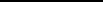 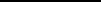 黃念祖居士點滴開示那就不是現在這個水準了。「修深般若波羅蜜」。般若波羅蜜有共有不共。大乘所了達的不與小乘共同的名為「深般若波羅蜜」。有念有思維有心的是觀察。「照」則離，不離眾生之心不能明白什麼是般若。下邊的文字就轉入轉深了。文字般若、觀照般若、實相般若，先從文字般若入手，觀照諸法、一切事、一切理如夢如幻，一切無所執、無所著，「身隨所安」。「妄念起時勿隨勿制」這句話很好。古人說：「妄想何須除要在不隨之而已。」「欲除妄想，去一添兩。」妄想當念出生，當念滅盡。「不懼念起，唯恐覺遲。」昨天講的華嚴境界，妄想即法身，對境界也是如此不隨不制，好的境界、壞的境界都如此。「緣境」即是外境，色、聲、香、味、觸都是塵影，對此不要起愛，起憎。「唯有常念念覺照」。覺，覺悟，在這地方就是見、聞、覺、知。「見」屬眼，「聞」屬耳，覺、知、觀屬心。夏老師說：「一部大般若經可歸結為一部《金剛經》，《金剛經》可歸結為《心經》，《心經》可歸結為開首五句，再進一步可歸結為『觀自在菩薩』，再歸結為一個字就是『照』。」三覺圓滿就是佛。「觀」細「想」粗「照」離心。觀應是定中境界，在覺照中要連覺照這事也忘了。天臺宗的偈子「境為妙假觀為空，能所兩忘即是中，忘照何曾有先後，一心融絕了無蹤」。外道氣功不要理它，都在「所」裡頭。「雖常覺照而忘覺照」，「忘照」同時不是凡夫境界。我在去天津前時夏老師說體會到了「忘照同時」。夏老師說：「你能體會到‘忘照同時，你不是說看書看到心花怒放時什麼都忘了嗎，這就是『忘照’同時』。」花一放就是「照」，當下什麼都沒有就是「忘」，所以說「忘照同時」。- 55 -黃念祖居士點滴開示「佛心自心本自如如」，兩個「如」，彼此兩個心都是「如」，而且你的心如佛的心，佛之心如你的心。「我見破盡」，這個「我」連法我也算在裡面，不只是人我。阿羅漢破人我。「心一境性」也稱作「境智一如」，一切境就是法身。「性」即是佛性也，即是「自性」，證到這即是佛。「青青竹葉，盡是法身；鬱鬱黃花，無非般若」，「百草頭上祖師意」。善財答文殊「遍觀大地無不是藥者」都是境智一如。於 1988 年 8 月 8 日註：[1] 十二因緣：一、無明，二、行，三、識，四、名色，五、六入，六、觸，七、受，八、愛，九、取，十、有，十一、生，十二、老死。無明緣行、行緣識、識緣名色、名色緣六入、六入緣觸，觸緣受、受緣愛、愛緣取、取緣有、有緣生、生緣老死。[2] 疑為「六度」，「六入」指六根—眼、耳、鼻、舌、身、意；「六度」之「佈施、持戒、忍辱、精進、禪定、般若」。[3] 疑為「內觀」。黃老講《蓮花生大士應化圓覺經》其中一段，有錄音 捨淨土別無解脫法門捨淨土別無解脫法門。本來沒有這句話，但是具體到現代人這樣的根器，這樣的環境，這句話成立。具體到你們這樣的歲數就更是如此。對其他人，就是對年輕人也是如此，只有堅決求生淨土。我的一個比方打得好極了，念佛往生好像是高中畢業去考大學，修其他法門像念咒等等是同等學歷，也能考但是困難一些，考上的是少數，有人說不行，這又太絕對一點了，《無量壽經》說往生要發菩提心，一向專念，你們的菩提心就等於沒有。蕅益大師說信願持名，- 56 -黃念祖居士點滴開示往生與否全在信願之有無，品位高低則看行持。過去我對願也忽略了，覺得蕅益大師怎麼就提這兩個，現在才知道「信願」極難，十個人中就有十個是貪戀娑婆，什麼往生，菩提，開悟都不是真的想要，倒是世間上這些定個級啊等等看得非常之真實，吃頓烤鴨子就樂得說起來沒完。不能狂想，要結合自己現在的實際情況，實有的水準來分析問題，來制定標準。開悟不往生仍是不能解脫生死，顏魯公就是一位有名的修行人，轉世五祖戒轉世蘇東坡（註：蘇東坡前身為五祖戒禪師）。於 1988 年 9 月 23 日 吃葷不是好事黃福生對父親說：「前些日學校給老師買來活鯉魚，我拿回家後把他們放掉了。」黃老說：「放掉，這起碼使它們免受一刀之苦，東南亞的和尚吃葷是因為他們是乞食，為了給施主一個培福的機會，所以給什麼就吃什麼，這樣吃葷是可以的，你們要有個限度，不能沒限制，吃葷不是好事。命債你們要背幾分，『伯仁因你而死』嘛，過去你大舅公勸我們如不能吃素，就先要注意不要吃雞、鴨、魚、蝦，這些命債太多，實在不行，吃些肉，多些人來分攤，因果分明，等到還債的時候就可慘了，不是好玩的。」於 1988 年 9 月 30 日 不如法某日黃福生拿佛珠滾臉，黃老看見了呵斥說：「對佛珠要恭敬，佛頭就是如來的頭，所以講究起來轉過來就不行，這就是在家人不- 57 -黃念祖居士點滴開示如出家人的地方，像把其他書放在經書上等等就不如法。」於 1988 年 9 月 30 日 開示鄭伯母孫超鄭伯母來看望黃老談了關於她本人受戒一事，就此黃老講了以下的開示：「受戒是好事，但是得持戒，比丘戒不受不能看，可是菩薩戒就應當事先瞭解其內容了，不事先弄清其內容還行？我是阿闍黎，貢師說一切經都可以看，比丘戒當然也可以，可是我仍然沒看，菩薩戒就不同了。」聽到此鄭伯母說：法師說「罪從心起還從心懺’」。黃老說：說得容易，那是你的心，你自己也不知道，「了則罪性本來空」，但是你做不到啊，真犯了戒不是對佛說句我錯了就行了，是按照一定的儀式進行，戒文要念夠多少遍才行。陳居士告訴你受了菩薩戒，到了地獄仍是清清楚楚的，要知道你受罪也是清清楚楚的，小鬼不敢欺負你，但是該是什麼罪仍是什麼罪，菩薩戒第一條就是「自讚毀他」，四條重罪中「自讚毀他」和「說相似般若」都是重戒，犯了要下地獄的罪，可是這兩條幾乎是人人犯。「了則罪性本來空，未了還須償還債。」於 1988 年 10 月 2 日 由照片放光談起美國蓮華精舍送黃老一張佛牙舍利塔放光的照片，黃老讓黃福生等人看後說：佛牙舍利塔放光的那張照片，我看過其它的一些照片就都沒有放光的情況。當年世尊放奇特光便引出一部《無量壽經》，阿難對於- 58 -黃念祖居士點滴開示奇妙之光便思維佛佛相念，便請教世尊是在念過去佛、現在佛還是未來佛。佛便讚歎阿難說當來眾生皆因阿難之問而得度脫。世尊為什麼放光，世尊是因時節因緣特殊而放光，但是又不能執著。佛光是無礙光、是不間斷光。可是還要轉一轉，佛為什麼要在那時放特殊光呢，這就要「于差別中解無差別意，於無差別中解差別意」。密宗重上師，王上師的心願就是建蓮華精舍。上師像放光起碼可以解釋為上師歡喜，這又是無差別中解差別意。如果不是自己有一付眼睛，很難受法益。於 1988 年 10 月 2 日 學佛沒有躍進不行要知道事情就是矛盾的，沒有定法，可是又要一門深入。「學佛沒有躍進不行，沒有躍進那誰也不會成功。有的人躍一下就完了，一個人在躍進之後能遇人指示，你繼續前進很難得了。」黃老講到此，黃福生問：「怎麼能躍進後繼續前進？」黃老說：「因素太多，說不清楚。《楞嚴經》不是說嘛，多少魔都在行人的六根門頭等著，等著你進步。《楞嚴經》得看，你就明白『見』的重要，不是說見到黃金美女動心，那很低了，『‘見』偏一點兒就不行。能夠老前行不後退的那太稀有了，還沒碰到這樣的人，能退得小一點，退後能繼續前進，就很不錯了」。於 1988 年 12 月 28 日 為度眾生某老修行者因病入院，此人說聽一個人說沒辦法了，這位行者就一籌莫展，就這種情況黃老對黃福生講了下面的一段話：要有個能用到底的法子，這就要在平時打好基礎，誰都想如此，- 59 -黃念祖居士點滴開示問題是要有行動，不然不解決問題。一個人的水準能發揮到什麼程度不一定，任何時候都可能發揮水準，問你一句話，你回答，就是在發揮你的水準，一個人水準高低是個問題，能發揮到什麼程度又是一個問題，所以說應當爭取最大限度發揮出自己的水準。要檢查自己的動機，是為自己還是為別人，這就是最好的老師。為自己念得再多也是負數，為別人就是殺人也不破戒，還有功德。問問自己念佛是為什麼，如果說念佛是為了成佛，那再也成不了佛了，念佛是為了度眾生，那才有了可能成佛的因素。阿羅漢也不是為自己，阿羅漢無我嘛。「我」都沒有還說什麼為自己。昨天那個電視就很有啟發，一個女孩子為救一個人把一個胖女人背到醫院，可是讓她背比胖女人輕二十多斤的教官時，而且教官是她的情人，她反而背不動了，這就是願力，有願就得到加被。《空中小姐》這部電視的主題很簡單，就是鼓勵拼命幹，日本就是這精神，其實目的很小，就是當個空中小姐。我說的這個問題很重要，就是人人都有兩條道路，就看你怎麼走，這就千差萬別了。因為一個人在各個方面都有個範圍，而每個範圍中都有兩條路，這不就千差萬別了嘛。如果在某個範圍內發揮出了最高水準，那在這方面就是一百分。如果每個範圍內都是如此，那麼總分就是一百分。壽命也是如此，不然就沒有什麼叫橫死、妄（枉）死，這個死一般人應當說都是存在的。要珍惜時間，時間就是生命，就算是一百歲，一年過去了，就又去掉了百分之一。要知道越老越不好辦，人老了靈明之氣就消失盡了，人是越老越遲鈍，越老習染越深。「七十而從心所欲不逾矩」越老越好，那是孔子是聖人。- 60 -黃念祖居士點滴開示一般人就只能走下坡路，因此要抓緊時間打好基礎。在法上要有所提高。1988 年就這樣過去了，1989 年要努力，在每一年的結尾就是要像諾祖說的那樣總結一下，問問自己是不是明白了一點，慈悲了一點。註：1）枉死：不是壽終正寢，而是自殺、天災、戰亂、意外、遇害等，含冤而身亡。2）妄死：謂無意義的死。《晏子春秋.問上十九》：「若言不見用，有難而死之，是妄死也。」於 1988 年 12 月 31 日 點滴開示1、 你們應當認識到這一點，這方面好了，另一方面就會不好，十全十美的是沒有的。2、 儘量少做無益的事情，時間要抓緊。3、 不解決問題（指自身存在的問題，如惡習等）就不好辦，你不知道下一生是個什麼情況。4、 隨處是道場。5、 你們都應立下大志，下決定志願，今生一定要學佛法，不然真是太可惜了。走到出門口，捉個迷藏就走了，多可惜。6、 很多事情都是由因果決定的。7、 自作自受，總之都是煩惱、因果等所致。8、   「心即是佛」，佛教是最平等。9、 佛法極辯證，按一般的說法是辯證的統一，「有」與「無」既有統一的一面又有對立的一面，曲曲折折談到這個問題。佛- 61 -黃念祖居士點滴開示法則極直接，是說當體即有無不二。於 1988 年 7 月 3 日10、 一位來訪的客人對黃老說：香港有人要接通願法師，法師說「自己沒問題，不會為外面這些動心，可是還有幾個徒弟怎麼辦？」黃老說：「確實如此，越是花花綠綠，越是誘惑大。」11、 某人向黃老提到雜誌上說「有人發現諾亞方舟的原型。」黃老說：「溫室效應，天氣變熱就很容易發水災嘛，不過這個劫仍是刀兵劫。」某人又說「看到雜誌上寫著人類的祖先是天外人與類人猿交合而成。」黃老說：「這就與佛經上的話相合了，佛經上說是從梵天來的人。」12、 一位客人來訪談到某人說現在所有這些特異功能的人都是有後臺的時候，黃老說：「所以說這不是件好事，有個有求心，魔就找上來了，認為好，再執著那肯定招魔。」13、 黃老對黃福生說：「明天講經要好好聽，講經比放生重要，這要看你講的是什麼。放生之所以重要，也在於講法，放這些生只是救了它們的生命，講法才是救他們的慧命。」14、 某天吃午飯時家人談到有的畫家死後幾年大家才發現他的畫很好，就這一個問題，黃老對大家說：「要知道高深的造詣和富貴往往是不能並存的，除非前生是大修行人，他有特殊的夙慧，像劉石庵那樣。」15、 晚上共修後黃老對家人說：「你們看了奧運會的比賽沒有，許多比賽是開始不行後來追上的，蘇聯女排先輸兩場，最後三比二取勝，念書就是這樣，大學有四年呢，整個人生也是如此，關鍵是最後的衝刺。」於 1988 年 10 月 1 日- 62 -黃念祖居士點滴開示一九八九年開示 威力在於發心上要牢記法本上的話「魔強法弱難現證」，「發心起修障更重」不然就是一時的熱情，進一退九。要知道發心起修後障礙更重。這就只有咬牙堅持下去。閉關哪有那麼容易，你要修持，種種障礙就來了。時時都要有這根弦，修持到底是為自己還是為眾生，只想自己成就就是成就不了的，只想自己往生是往生不了的，只想自己往生那不是自私嗎？活著想好，死了也想好，經上說二乘種不生。必須是念念上報佛恩，念念下度眾生，有了這個心下面就是要有智慧、信心。這就像四宏誓願中所說的為度眾生而斷煩惱，為度眾生而「法門無邊誓願學」，總之都是為的「眾生無邊誓願度」，最後同成佛道。威力在於發心上，不是那麼啌啌地念就有威力了。要知道你的賊就是你自己最喜歡的、最欣賞的、想方設法加以保護、自以為最正確、最捨不得丟掉的。當年世尊說《法華》大家不能懂，於是佛說小乘法等等。先是說要三大阿僧祇劫才能成佛，而且有的眾生不能成佛，之後說都能成佛，最後說很快就都可成佛，這就是圓頓法門，因此佛在最後囑咐要依了義教，不要依不了義教，總想蠻幹怎麼能行。要為眾生發心，要利他。總有一個向內檢查的問題，看看方向是否正確，另外你用來檢查的那個標準是否正確，這又是一個問題。為什麼有人修持不相應，問題就在發心上，只為自己就是與道不相應，應當說是背道而馳。既然如此法本後面為什麼還讓你求呢？- 63 -黃念祖居士點滴開示這就是說發了大乘心世間的障礙是允許你排除的，可是你如果以此為出發點那就完全不對了。能否成佛，能否成就，甚至能否往生，就看這。太老師過去提到古人說的「致虛極，守靜篤」這句話是中國學問的精華，要虛到極點，說到頭一點自己的東西都不能要，最起碼要去掉「我」。總有個「我」在那兒，就與道不相應，如果還希求神通，希求我能怎麼樣那就是魔了。我開悟的兩句詩要好好體會，「生佛兩泯即是佛，才相對待便成魔」說得很尖銳，事實也確實如此。要擺脫萬劫千生以來的這個枷鎖不容易。總的一條就是人總是在老，機器在一天天地磨損。善根就是般若，是多生以來的，這方面不足，這就要多懺悔，不懺悔還行。每天總是要功大於過，要知道「起心動念無不是罪」，連普賢菩薩還「我此懺悔無有窮盡」呢。於 1989 年 1 月 23 日 佛力加被居士林那個每天見到魔怪的人，看到我寄去的紙條後，馬上怪現象就消失了。再有郝婆婆屍體都硬了，我去念六字大明，屍體又軟了，他們懷疑我念了什麼特殊的咒，因為他們在我去之前也念了許多六字大明，就是要心誠嘛。那次糊窗紙我掉下來，剛聽到福民說我扶不住了，就看到釋迦牟尼的像，旁邊是釋迦牟尼佛的眷屬其中一尊穿盔甲的用他的光把我兜住了，我就像落葉一樣掉了下來。你們應當知道佛的加被，我們時時都在得到佛的加被。一次在居士林念佛當時下雨都沒上大殿，當時就從我心中現出阿彌陀佛的接引像和自己的身體一樣大，重合在一起，奇妙的是我- 64 -黃念祖居士點滴開示是坐著而阿彌陀佛是站立的，我當時就覺得我寫的這部書將使許多人往生。（註：這部書指《大經解》）於 1989 年 2 月 5 日 勿想發財要盡其物，現在燃煤很缺就要很好利用，煮開的水怎麼能隨便倒掉。不能是老想發財，要知道吃好的，一是造業，吃葷的就是命債，算起來因果就不得了。二是傷身，這些東西吃到身體裡去沒好處。於 1989 年 2 月 8 日 有願必滿今天就談一個「願」字，這樣老、中、青都能聽。人生苦惱，常常是「事與願違」。好的志願有時也達不到，與此相反的一種情況是「有志者事竟成」，這就是「志願」。這句話是對的，但不絕對，像諸葛亮、岳飛，「出師未捷身先死」。大批的成功人士走這個道路：立志而得到成功。「我所要的都沒得到，我得到的都不是我想要的」，這句代表了大部分人的情況。佛法上就不是這樣，佛法講「有願必滿」。發願上弘下化，自覺覺他，有了他力的加被，當然「有願必滿」。怎麼叫「有願」，要體會一個「有」字，「無禪有淨土，萬修萬人去」，這句話中的「有」字很多人都體會錯了。永明大師說有信有願就萬修萬人去。永明大師那是阿彌陀佛的化身，法眼宗第三代祖師。雍正說除了六祖，永明是古今第一大善知識。只有功夫不行，國清寺一個和尚念得聽到風聲水聲種種聲音都是佛號，可是最後上吊死了。只有「有願」才能有下面的「必滿」。有些人的願是「愚願」，只求些- 65 -黃念祖居士點滴開示世面上的小事，那就不能加「必」字了。小願滿起來容易，得些好處，可是功德有，變小很多了。再有是「虛願」，像喊口號一樣，念念四宏誓願等等。再有是「浮願」，也發願，但是，是浮在上面的，不是從內心深處發出來的，口裡說說不切實際。再有是「狂願」，狂想曲，比如阿彌陀佛是四十八願你來個四十九願，阿彌陀佛臨終十念得生，你來個三念得生。願中最有名的是普賢的十大願王，要知道華嚴會上都是菩薩，十大願王這是菩薩的境界，可是也普被大心凡夫。一是禮敬諸佛，釋迦牟尼給我們指示了自己成佛以及度眾生成佛的道路。二是稱讚如來，在禮讚中也可以說是饒益有情。三是供養，供養佛、法、僧，一切供養中，以法供最為殊勝，修行人就是要比別人苦一些。四是懺悔業障，蕅益大師說「一句佛號可消八十億劫生死重罪」，但是一生中所消之罪蕅益大師說如爪上土，未消者如大地土。再有邊消邊造，起心動念無不是罪，弄不好，消得少長得多。五是隨喜，眾生的妒忌心太厲害了，應當是別人成就我就跟著高興。我最新寫了一付對子：「自他一如大平等，晝夜六時恒吉祥」。開頂法中就提到「大平等捨」，要注意這個「捨」，不是一般的佈施。「慈悲」中就有施捨，這個「捨」是捨見。六是請轉法輪，佛說兩種人善報佛恩，一是善問，一是善答。而首先是善問。七是請佛住世，善知識即是如來。美國那面的人總想寄些什麼來提高我的健康，我最近回信說：只有大家好好用功才有必要留一個人來給大家做證明，越是提高越要指導，要知道每進一步前面就要遇到歧路。- 66 -黃念祖居士點滴開示八是常隨佛學，即是學佛，跟著佛的腳印走。九是恆順眾生。十是普皆回向。經中提到對十大願王要「受持誦讀」，要重視「持」字，持就是照著做。這十大願王，果然做到，那麼到了了諸塵根破壞時，此願王為先導，導歸極樂。這是很高的修持，是自力往生，而且都是上品生。可是一般凡夫怎麼能得上品的生呢，不又變成狂願了麼，凡夫一定要靠他力。在這「十大願王」中，我們要抓住「恆順眾生」這一條，以恆順眾生作為根本。一切眾生無論在什麼星雲，是什麼種類，我們都與他隨轉，種種承侍如奉父母、如敬師長、阿羅漢等諸如來。因為隨順眾生就是隨順供養諸佛，承侍眾生即是承侍諸佛，眾生歡喜，諸佛歡喜，因為諸佛皆以大慈悲心為體故。因于眾生起大悲心，因於大悲起菩提心，因於菩提心成等正覺。眾生為菩提之根，佛為花果，以大悲心饒益眾生，而成無上正覺。要知道往生極樂，二乘種不生。密宗說菩提為因，大悲為根。淨空法師是由研究華嚴，由普賢行願品而後專一到淨土上來。彌陀四十八願的中心是第十八願「我作佛時，十方眾生聞我名號，至心信我，所有善根，心心回向，願生我國，乃至十念，若不生者，不取正覺」。有信有願，哪怕只有十念，不往生都不可能。我們應發願，隨佛學，尊佛教導，以第十八願為根本，以第十八願自覺覺他。蕅益大師提出要「欣慕極樂，厭離娑婆」，這兩句話也是人人能說，可是八十老翁行不得，要真實欣慕，欣慕什麼？到了極樂世界就能聞法，就可以不退，所聞所見都在增長自己的善根。年紀大的人一步步就要知道欣慕之中要有厭離，實際上在各人的起心動念之- 67 -黃念祖居士點滴開示中與這世界還有千絲萬縷的聯繫。我曾對鄭強魁說，他自以為的厭離實際上是留戀過去，不是佛法上所說的厭離，真的厭離不容易，大家慢慢的要放下。還不是說要使橫勁，使橫勁、賭氣，這都不是「順」，有一個「厭離娑婆」就夠了，對娑婆上的這一切你都隨緣，任運，不被它沾住，這才行，你這一句也才能念得好。這樣就出現了一個問題「欣慕」、「厭離」，是不是有取有捨不平等了呢？欣厭之極與不欣厭平等。圓覺大師解釋這句話說，到極樂世界就自然無取無捨。我對這句話的解釋是，取捨之極，孤零零的念與無取無捨中的一念平等。所以說阿彌陀佛大慈大悲，大願力，大平等。這樣就暗合道妙，巧入無生。儒家說有生而知之，有學而知之，有困而知之，但是「及其知之一也」。不管是明入還是暗入，到了淨念相續，一也。祝大家以大悲水澆眾生之根，早得菩提之果。「狂心不歇，歇即菩提」，我年輕時在唐山想母親，夢裡回到家中看母親，一屋子就是不見母親，這時我想我母親到哪裡去了，此時虛空中說你母親到你家中去看你，這時我想，到底哪裡是我的家啊。話跟得很緊，這是很好的公案。此時虛空中說我問你哪兒是你家。這時什麼都沒有了，心中的安樂那真是沒法說。不知過了多久，就像《楞嚴》中所說的了，開始感覺還很好，於是自己、床、屋子等等都出來了，可是仍很安樂，這種安樂持續了幾天。所以說不是讓你就這麼想想而是讓你斷，不過還是要從想先入手。三關齊破不容易，但是古時破初關的人多得很，現在不行了，不過要知道有這回事，有點「氣」也是好，這樣就不至於否定禪宗，互相攻擊。「若欲不墮無間業，莫謗諸佛正法輪」。大家要抓緊時間，不要等退休，現在修持是吃甘蔗，老了就是吃甘蔗渣了。這是佛說的，我三十來歲才學佛，要擠時間，雷鋒不- 68 -黃念祖居士點滴開示是說要釘子一樣擠時間嗎。於 1989 年 2 月 8 日 「我」去了，真心才顯現一個人總是兩條道路，就看你怎麼走，前進一步，又是兩條道路，在每個岔路上都走上了正確的道路，結果就是正確的了。「一念不生全體現，六根才動被雲遮」，你們六根老在動，所以不行。不能總是「我認為」。一加上「我以為」那聽什麼也沒用，見夏老師也沒用。最主要是去掉這個「我」。要知道這個「我」是你的賊，不只是你要去「我」，阿難得了初果仍得去「我」。阿難所以遭摩登伽之難，就因為不明二種根本。一是無明，二是涅槃。「我」去了，真心才顯現，就這麼修下去你說得個什麼結果吧，修來修去不仍舊是這個「我」嘛，頂多是外面穿上西裝，甚至龍袍。要研究、要看書，研究佛法比研究什麼都難，老了就看不動了，你想等開悟，開悟哪有那麼容易，再有你不研究怎麼能開悟。我以前也有過你這種想法，夏老師對我說研究經教就好像打牌，胡底大三翻就可以滿貫，胡底小有時就是三翻你仍不能滿貫。虎禪師就是胡底大，開悟之後他寫的論文那的確是很放光，他破初關，那的確破得很透。就這樣後來還加入青紅幫結果仍是墮落了。開悟之後仍得修持，「保任」就是很大的修持。心心不異謂之保，要作便作要行便行是任，佛法都是不落兩邊，要主動暴露，不能躲閃。你現在當務之急，主要要作的一件事情就是去掉這個「我」，你- 69 -黃念祖居士點滴開示如果不能去掉這個「我」要達到你的目的開悟哪沒有這種可能。不能認為自己能修就這麼蠻幹，要知道「行而不解增長無明」，下面一句「解而不行增長我見」。於 1989 年 3 月 15 日註：文中的「你」指黃福生。 不聞不睹念佛念出了特異功能，是很自然的嘛，問題是不要喜歡它，也不要排除，但是不宜說出來，拿去炫耀甚至去跟別人比高低這就要著魔了，最好是「不聞不睹」這四個字。小乘搞這些是絕對不許可的，到了菩薩就又可搞五明了。你不到菩薩的份上那就是不能搞這些。過去住山洞的人，那麼壞的條件，有了病怎麼辦，那修持就有這個力量嘛。最近在臺灣去世的一個和尚活了九十多歲，生前有一次入定的時間很長，別人都以為是死了，告訴弘一法師，弘一法師囑咐一定不能火化，要等弘一法師看了之後再決定，弘一法師到了之後敲了聲磬就離開了，不久這個人就出定了。於 1989 年 4 月 2 日 觀「自」在不在「觀自在」這個名號表示的是觀音返聞，聞自性。「觀世音」表現的是循聲救苦。（夏）老師過去講《心經》只講了經中的第一句話，這就好像傅大士講經，梁武帝講經已經能講到天空落花。梁武帝請道濟講經，道濟就是傳說中的濟公神通廣大，梁武帝把他當做妖關起來，他又出來了，關不住，於是請講法，道濟說自己不能講，應請傅大師講，傅大士上座後用戒尺橫空一揮就下座了。梁武帝不解，問道濟，道濟說大士說法畢。- 70 -黃念祖居士點滴開示傅大士在達摩來之前，梁武帝對傅大士，對達摩都吃不消。（夏）老師當時說《大般若經》可概括為一部《金剛經》，一部《金剛經》可概括為一部《心經》，一部《心經》可概括為「觀自在菩薩」，進一步概括為一個字就是「照」。要時時處處觀「自」在不在。如果心中老有這句佛號那就是在，不過這句佛號要念得平平妥妥。於 1989 年 5 月 1 日 心要洗要洗心革面，心要洗，片刻不在便同死人。過去一個師父看到一夥徒弟在前面走，走時有許多神靈恭敬圍繞，回來時卻遭到唾駡。師父問弟子怎麼回事，去時是在讀經論，回來時則在談家常了。心要靜下來，不能老是浮的。氣也要沉下來。時時都要提醒自己，氣要往下沉。念咒最殊勝，氣沉是基本。片刻不在都不行，這樣才能心平氣和，這才能生出智慧。定要練，慧要聞。不讀經，不聞怎麼會有智慧。聞、讀經不一定準就有智慧，不讀經不聞就更不行了。往生殊勝，淨土宗的道理你們都沒去研究。於 1989 年 6 月 5 日 沒白過有的人永遠不瞭解學佛就是一個改造自己的過程。佛哪裡是懲罰人。《地藏經》說無量世界都有地獄，地獄中都有地藏王菩薩，當時所有的地藏王菩薩合為一尊來參加法會，佛在法會上反復囑託地藏王菩薩，眾生只要有一小善都不要讓他入地獄。我是每讀《地藏經》都落淚，眾生這麼惡，地獄怎麼會空，地獄不空，地藏王菩薩就不取正覺，這就是大願。你們每人通過這次（指當時「動亂」天安門事件）在悲心上、- 71 -黃念祖居士點滴開示智慧上、學問上等等只要有一方面得到提高都算沒白過。於 1989 年 6 月 5 日 要聽逆耳之言袁世凱晚年一見日本人編的《順天時報》就生氣，於是別人就編一份假的《順天時報》讓他看，耳目全閉塞了。因此要聽逆耳之言，不然就都在蒙蔽中。於 1989 年 6 月 6 日 清淨貞正以自娛「清淨貞正以自娛」，「貞」就是恒，古人的話都很好。諸葛亮說「淡泊以明志，寧靜以致遠」。「淡泊」就養志、養廉。腦滿腸肥對修持絕對無益，我的膽固醇是下限。既要寧靜又要活潑潑的，這就得調。要調到和，要和順，「和」就致祥。於 1989 年 6 月 6 日 很深入地檢查應當發心，這十年不很好過啊！再有，過了之後遇到好時機自己錯過，這就是最大的不幸了。要發心救濟眾生同登彼岸。要知道，只為自己不能往生，二乘種不生。這就要很好地檢查自己的動機，不要自己欺騙自己，自我欺騙往往是找出許多美好的理由，可以自欺，但是如來悉知悉見。「自欺欺人」是中國古代的格言，這些格言含義都很深，這就要很深入地檢查自己。自己是有些好的想法，但這都屬於矛盾的這一面，還有矛盾的另一面呢，到底是矛盾的哪一面在關鍵的時刻起決定作用，這就要很深入地檢查，這之後才能發現不修持不行。- 72 -黃念祖居士點滴開示為自己就是修羅。於 1989 年 6 月 9 日 般若城有三個門般若城有三個門，可以從空門入，但是若著空相，空門就進不去了，這就要從無相門入，若著相，從無相門就進不去了，這就要從無願門入，又稱無作門入。於 1989 年 7 月 16 日 得付出代價學道如逆水行舟，不進則退。你沒有進步，那就是在退。因此要能吃苦，不能圖安逸。米勒日巴，修了壇城又拆掉，肩膀前胸後背都磨壞了，哪裡能圖安逸？不能執著，要去東西，就像剝筍皮，開始是剝去外面的硬皮，之後逐漸接近筍心，越剝越來勁，剝去幾層之後也就會剝了，最後剝出筍心來了。不然，筍心老是憋在裡面不出來就會爛掉至壞掉了，筍心就是菩提心。郝婆婆往生主要原因是因為我在天津的時候，不論天多冷，她都堅持在佛堂念一柱香，所以說得付出代價得貢獻才行。於 1989 年 7 月 16 日註：黃老不在北京時拜託鄰居郝婆婆每天給佛堂燒香。 可離非道也大大小小，從小到大都是在那兒很不容易（指大人、小孩）。生活就是戰鬥，要殺出重圍，不僅僅是要生活上能過得去，而且是要殺出重圍，時時都要有這根弦。一句佛號、一句咒有時不在難免，但是這根弦要得有，不可須臾離也。「可離非道也」這是七地菩薩所- 73 -黃念祖居士點滴開示說的話。於 1989 年 7 月 22 日註：「這根弦」指佛法。 暗合道妙法身德、解脫德、般若德即三即一。法身德是體，解脫德是相，般若德是用。由般若得解脫而證法身。所說的小乘菩薩是指在小乘範圍內的菩薩與大乘相比小乘的智慧淺，因此有「深般若波羅蜜」之說。大乘般若深，到了七住就不退了。舍利弗到了六住，在佈施雙眼後退了心，於是在以後塵沙點數劫中都是聲聞。初地即證無生法忍，到了八地徹底證無生法忍了。凡夫只能生心而不能無住，事相菩薩當然是生善心，但是不能無住，地前的三賢位是分段的生心，就不能無住，無住就不能生心，到了地上菩薩才能無住生心，不離定意而行諸供養等等。到了八地才能真正做到無功用，就是不起心動念去安排而自然行諸供養等。念佛的勝妙就在暗合道妙，讓人自然而然地無住生心。對於臨終十念得生，有人問我往生必須發菩提心和一向專念，臨終十念沒有發菩提心哪？我回答說「發菩提心包含在裡面。」 蓮池大師說臨終十念是理一心，這等於是投了我一票，地獄現前這時念的一句，就等於是理一心念的。禪宗讓人破最後關的一句話叫末後句，有時也不一定是話，像世尊拈花，總是是最後解決問題的。黃福生問八地無功用的含義，黃老說：「無功用就是不用一點起心動念去安排，不失定意自然行諸供養度眾生等，自然中自然相沒有一點造作，造作是最壞的，你們應當知道要離造作，你們不能無- 74 -黃念祖居士點滴開示造作，現在只是改一改方向」。於 1989 年 7 月 23 日 能做到底很不容易現在書來了，自己得書、別人得書，夏老師和我的書這麼印都是好事。得看些書，書就是要流通，流通到他那兒他不看，那是他的問題，他有罪。不聽善知識的話是決沒有成功的希望。先是要會聽，這點就不容易做到。再有得照著做，而且要做到底，這就更不容易了。宋朝的「三佛」：佛果、佛見、佛眼，其中兩個人都是從師父處跑了，另一個想跑沒跑，這三佛最後還都是在原來的師父處開悟，可見能做到底很不容易。於 1989 年 8 月 16 日 不斷否定自己我做事主要是考慮怎麼利他，他中也有自，於是副產品就是利自。我的壽命全是佛力加被，為利他和為自利而做功德相差極大。只為自己，不發菩提心，往生不了，二乘種不生，你們還都是為了自己解脫等等，好在這些願望是和佛法掛了勾。雷道亨見到夏老師，先是讓夏老師「粉碎虛空」，夏老師不懂，雷又說「打碎了重造」，夏老師懂了，我聽夏老師轉述到這裡，接著說：「就是要徹底否定自己」。解放對我有極大的好處，就是幫我否定了自己。一次幾位禪客去見夏老師，我插了幾句話，之後夏老師對我說，夏老師與雷談話，談到雷滿意的地方，雷就對夏老師說賞給一個圈圈。最後雷站起來，合掌，雙唇抖動著說：「諸佛佑汝」。夏老師說- 75 -黃念祖居士點滴開示對我的插話也要用「諸佛佑汝」來稱讚。要聽善知識的話，不聽善知識的話是決無成功的可能。《四十二章經》那是大乘經典，裡面就寫著「慎勿信汝意，汝意不可信」。《金剛經》的四句偈怎麼那麼大的功德，就是「無我相」嘛。什麼都按我的意思，我的興趣，我的愛好怎麼能行。你們要想今生有突破，那就得在這方面用功，就得不斷否定自己，不然就是邊地。你們還有個邊地，有些人那就是地獄、三惡道了。於 1989 年 8 月 26 日 理解實意千萬要注意聽話，某人問「怎麼把我變為大地山河，把大地山河變為我。」我說：「我就是大地山河，大地山河就是我。」今天這個人又跟別人說：「大地山河是我的，我是大地山河的。」這就是如聾如盲的典型例子，是如聾。佛法難聞就是指的這，以後到處都有錄音帶，有什麼難聞，你得真實理解它的實意才行。於 1989 年 9 月 3 日 不二小和尚問陳和尚，真空妙有怎麼是不二，陳和尚來問我，我跟他談到「如」，我打了個比方，伸出兩手的食指一個樣子，不僅是一個樣子而且是一體。都在一個身體上嘛，但是又分明是兩個，佛與眾生就是這樣，所以佛教不說「一」，只說「不二」，道教說「一」，科學家說「二」。於 1989 年 9 月 3 日- 76 -黃念祖居士點滴開示 沾就不行良馬見鞭而馳，要想到自己的病死也即將到來。「無情不能學佛，情不空不能成佛」。對朋友等的事盡力去做，做完也就完結，要像鏡子照東西那樣，清清楚楚，絲毫不爽，事後也絲毫不留痕跡，如果是照相機的底片就不行了。從世法上說就是要把感情變為理智，感情就是讓人沾，沾就不行，要趁著現在「夕陽無限好」好好努力。於 1989 年 9 月 3 日 多發心大家多發心，多一個人發心多一盞燈，像停電了，多一個蠟燭就多亮一些，你照到別人時也照到自己，你把別人也點燃起來，別人的光也會返回來照你。於 1989 年 9 月 9 日 要克制自己某人最近還俗了，他本來說我如果出家他就以我為依止師的。他住過幾年山，專門研究律宗，結果讓個比丘尼大肚子了，所以說不容易。這個人很坦率，說自己沒過「虹霓關」，《虹霓關》演的是丈夫被王伯當射死，妻子要給丈夫報仇，結果看上了仇人非逼王伯當與自己成親不可，很有諷刺性，要報仇，最後要和仇人成親。研究律宗，最後破戒。要知道戒、定、慧這是三無漏學，要克制自己。於 1989 年 9 月 23 日- 77 -黃念祖居士點滴開示 佛力加被說到加被，不能這麼看，佛菩薩只加被好人不加被壞人。佛菩薩的加被是一樣的，但是在有些人身上這些加被不顯，接受不到。佛菩薩教地獄中眾生念佛，學不會，要知道業越重越愚蠢，佛菩薩把名字寫在地獄中眾生的手上、身上，字不顯，你看看佛菩薩寫都不行。事情都不一定，好的可能變壞，壞的也可能變好，現在好就可能是以後壞的基礎，要抓住機會，佛就得八十多歲示涅槃，活個中壽，不然的話，大家就都不會重視了，我就是活到二百九十七你們不抓緊照樣沒用。要為眾生才能得到佛力加被。於 1989 年 9 月 24 日 要發起心來要發起心來，要知道未知數很多，很容易就犯錯誤，「一點無明火，燒盡功德林」到翻了車，你還能說是個有修持的人嗎？那就不但不能得到加被，還要受到護法的懲罰，你自己的心都掌握不住，還能說掌握命運嗎？我看《易經》後我明白了全在自己怎麼做。經上說忘失菩提心是同魔業，尤其勝願菩提心，要有智慧，要慈悲，要有大的願力。我最近看了文殊的願最後都是讓眾生發起菩提心，這就是大智文殊。一個念佛的人，阿彌陀佛就派二十五位菩薩來護持。大勢至菩薩就在這個世界上擁護念佛眾生。「大勢至」威力最大，起足落足地都震動，就因為大勢至菩薩是念佛成就的，所以有這麼大的威力，- 78 -黃念祖居士點滴開示而且大勢至菩薩永不涅槃。於 1989 年 9 月 24 日 究竟說來是一乘法般若是有共的，有不共的，不共的是外道所不能理解的。天上經常做法會，請佛講經，天人當然可以比人高明，天不可小視，文殊六念：佛、法、僧、戒、施、天，最後就是念天。地藏菩薩就是讓人升天，色界天的天王都是菩薩化身，所以有時天王請佛轉法輪。水陸道場就大供天。我在廟裡過去就看到牆上畫的種種的天。他化自在天的天王就是男女合抱的，他化自在天是摩天。燒護摩就是供火天，通過供火天來供十方諸佛。印度的佛教分五等：人、天、聲聞、緣覺、菩薩。我們中國孔子的一套就是人，做到仁、義、禮、智、信就可變人。老子是天，所以我們就從聲聞、緣覺、菩薩說起。究竟說來是一乘法，人、天、聲聞、緣覺、菩薩皆成佛。於 1989 年 10 月 3 日 根本智《華嚴》最後仍是文殊出來嘛。文殊代表根本智，普賢代表差別智，始終要以智慧為導，不是說先以智慧為導，然後第二步是歸至極樂。根本智極重要，最後仍要歸到根本智上來。從大海水出者，最後仍要匯歸大海。始覺徹底合本覺了就是佛嘛。極樂世界就是彌陀的一乘原海，即彌陀的本心。本心所起的用就是智慧，即文殊。「一乘願海，阿彌陀佛」八個字可概括淨土宗。於 1989 年 10 月 3 日- 79 -黃念祖居士點滴開示 能禮所禮性空寂善財五十三參，其中就有一個是殺人魔王，一個是淫女，一是自焚的外道。總之我們對自己要嚴格，不正之事不做，但是見解要圓融，別人這麼作那不一定就是不對。有人不會恭敬，要知道「能禮所禮性空寂」。《易經》就有這樣的話「無私無為」、「寂然不動」、「湛寂常恒」，如果把這些也排斥為外道，那麼除了外道就沒有佛法了，孔子是七地菩薩。於 1989 年 10 月 3 日 只問當下只問當下，每個可利用的時間都利用得最好，不利的限制在最小範圍內，好的儘量發揮到最大限度，那一定成功。要看當下內心是否明白、清淨、振作、奮發。佛法是講因果，但又不是定命論。高峰一次從崖上掉下來，在半空被韋馱托住，自以為很不錯了。韋馱當時便斥責說一千年不再護持。高峰為什麼會掉下來，站在山崖邊就是和睡魔做鬥爭。古人修持的艱苦卓絕，我們想像不到。聽到韋馱的斥責，高峰大加懺悔。高峰第二次從山崖上掉下來，又被韋馱托住。高峰就詫異一千年不加護持為什麼又被韋馱托住？韋馱菩薩告訴他說「一念懺悔一千年就過去了。」總之，你自己認為這麼作就對那就是不對，因為經上說「慎勿信汝意，汝意不可信」。你得知道，你想做的這一切，你這思想是你的賊。要聽善知識的話，一個人明白自己的障礙缺點在哪就好辦了，這才有可能去克服，不然就總是迷迷糊糊的，光看書還不行，還得修，光修也不行，得發菩提心。始勤終墮（惰）就是「偽」。- 80 -黃念祖居士點滴開示不能指望別人灌，得自己要。如果真能憑加持就能解決問題，佛早就把我們加持成佛了。一句佛號，一句咒，像秋風掃落葉那樣，其它全消。夏老師過去說我在弘法的時候能寫一筆好字也很好嘛，又說我能用筆如舌，都讓夏老師說準了。我寫大經解時，有時寫完一看所寫超出自己的水準，超過自己原有的見解，所以說不能懶。諦閑法師講的話別人寫下後拿去諦閑看，諦閑說「這是我的話啊？」也是超出了自己的水準。可見人人都有個大光明藏。你們要注意，不能把世間的一套搬到佛法中來，不能藉用佛法達到自己世法上的目的，不能混在一起。要想達到世法上的目的，那就去利用世法。講到佛法，那就是要無私、要利他、要貢獻、要犧牲自己。於 1989 年 10 月 3 日 一念淨心就可往生我問貢師：「往生淨土是否是即身成就？」貢師問：「什麼淨土？」，我說：「西方極樂世界。」貢師說：「生極樂世界那是即身成就」。可見有些淨土不一定了生死。黃福生問鄔金刹土（蓮師的淨土），黃老說：「鄔金刹土能了生死，可能吧，總之佛土的情況我們不清楚。」最近有人來問我，有個念了三十年佛的人，臨終昏迷，為什麼念了三十年佛臨終還有這種情況。我回答說「這要看怎麼念，沒有信願念得風吹不入，雨打不透都不行。再有，有信願持名，臨終沒有瑞相也往生，有惡相肯定是往生不了。有瑞相往生的品位高。」都放下清清靜靜地念，當然好。能放下就是智慧，但這只是假設，做不到，一般以這假設為前提，以假設為假設那就不行。一念淨心就可往生，淨心，得三昧只是事一心，事一心是破見思惑，塵- 81 -黃念祖居士點滴開示沙惑還沒破，更不要說是破無明，那就仍在無明之中。於 1989 年 10 月 9 日 在念頭上用功要時時觀察自己的念頭，是留戀娑婆還是想出離。用功就是在念頭上用功，如果真是願意去，加上自己還能信極樂世界，還肯用些功，那肯定往生。蕅益大師談「信願」對「信」只說了兩句，對「願」說了許多，以前還以為對「信」談得少了，現在感到已經夠了。於 1989 年 11 月 8 日 心臟的確就是一朵花要注意和大家的生活一致，規定人一日三餐，什麼時候吃早飯，什麼時候吃午飯和晚飯都有一定的道理。過去在電臺值夜班，不管怎麼睡也是休息不過來，年輕人也一樣。心臟的確就是一朵花。從電視上看人的心臟就是一朵花，所以說晝開夜合也是自然之理。人到晚上就要休息，全開出來收不回來了，僵了，於是人就死了。開悟也像這個情況，全開出來了。於 1989 年 12 月 7 日 行而不解增長無明行而不解增長無明，行就應當使你能解，解的不明顯還可以說是效果小，一點解也沒有那增長的就是無明了。於 1989 年 12 月 23 日- 82 -黃念祖居士點滴開示一九九零年開示 早覺悟那就要好得多不要把名義上的這些看得太重，要重視實際的能力。有了實際的能力，能不能發揮，這就要多念佛，求佛加被。我現在深感都要流入大海，世間上這些的確沒有意思，早覺悟那就要好得多。失意有時倒是好事，富貴中人大都是死後墮入地獄。於 1990 年 1 月 24 日 勞碌是好事勞碌是好事。勞碌是好事只說了一半，勞碌把事辦成是上等，事情辦不成是中等。享受安逸是禍。我現在每做一件事都是勞碌，因為都關係大家慧命，這就不能不勞碌。求福是求出世間福，如果是世間福那不正好相反，起反作用，慧也是出世間的慧。於 1990 年 1 月 26 日 寂而不動才能感孔子說：「無為也，無思也，寂而不動，感而遂通。」說的就是卦。孔子是聖人，說的就是卦，還不是人的本性。寂而不動才能感，心中亂糟糟的那怎麼能感？於 1990 年 1 月 27 日註：《周易·繫辭傳》，「易無思也，無為也，寂而不動，感而遂通天下之故，非天下之至神， 其孰能與於此。」（又有記載是孔子在「周易繫辭傳」裡講）- 83 -黃念祖居士點滴開示 東西方文明東方的東西就是深，西方也是好，但不像東方的東西每一樣都不可窮盡，沒什麼叫登峰造極。我們要學西方好的東西。最理想是東方的精神和西方的物質文明結合起來。東方的精神有許多是超越[1]在政治制度之上的。像堯舜的禪讓，像厚往薄來 等，這哪裡是資本主義制度比得上的。[2]「天變道亦不變 」東方的東西所以好就是因為它與道相契。於 1990 年 1 月 28 日註：[1] 西漢·戴聖《禮記·中庸》：「厚往而薄來，所以懷諸侯也。」[2]《漢書·董仲舒傳》：「道之大原出於天，天不變，道亦不變。」 極大的榮幸夏老師的會集本極殊勝，我們要知道什麼是氣運。《無量壽經》之所以成功要知道是法運。這個經的成功那決不是一個人的力量，凡夫的力量所能辦到的，那就是得了佛的加被，那就是佛的力量嘛！這些都是在什麼情況下，什麼環境下有的值得大家深思啊！以後也沒有人再能會集，再有這個事了。《法滅經》說法滅時如燈將滅時，燈芯要特別亮一下，因此那時的眾生仍能接受此經。國外已成立十個淨宗學會。《無量壽經》在海外大流行，善本的《無量壽經》受到重視。密法方面紅白教來到中國。諾那祖師在土牢裡待了十幾年，要知道修行人遭遇的苦難往往是非常嚴峻的，考驗嘛。- 84 -黃念祖居士點滴開示諾那祖師死後屍體縮成一尺多，心臟燒不壞，貢嘎上師也留下肉身。當然另一方面，一些污泥濁水也在流傳，主要是眾生業重，這是必然的。難能可貴的是這些正法在流傳。目前誰強誰弱還看不出，但是我們要有信心，這也是我們極大的榮幸。有助於正法的宏興，此種機會千載不遇。按印度說法佛出世至今 2500 年，按中國的說法就是 3000 年了。現在人壽長了也正符合中興之象。於 1990 年 1 月 28 日 要重視我的例子就可以說明你只要去求覺悟就沒有任何力量可以限制你。而且環境會一天比一天的更適合我們。各人的環境不同，各人做到什麼程度都可以有很大的伸縮性，但是要重視。佛所重視的首先也是你對法重視的程度。每個人要真實提高自己，你必須有真實的覺悟才能有發言權。《大經解》今年要正式定稿，佛法不像別的，不能創新。「佛佛道同」今佛所說就是古佛所說。夏老師會集的《無量壽經》就是完全復古。於 1990 年 1 月 28 日 信得及要想想自己怎麼辦，那就是「時乎時乎，時不再來」，這真是千生萬劫難遇之事，要信得及。過去我問夏老師「黃福生怎麼辦？」，夏老師說：「如能信得及則任何時候都是主動，信不及則任何時候都是被動」。《淨土資糧》就是談正信。要重視「見」，見修行果，「見」這一步是跳不過的，遮是不行的。- 85 -黃念祖居士點滴開示不在見上用功，那只是盲修瞎練。經上的話「慎勿信汝意，汝意不可信」。「見」上的問題不解決那就什麼因出生什麼果。種酸桃子就結酸桃。眾生畏果，菩薩畏因。（於 1990 年 1 月 29 日）我們要做佛菩薩所要做的事。要知道在正法復興之中能出些力量，這是極大的功德，自覺覺他，你總不能要自己先覺悟而身邊有個要死的人而不去伸手拉一把。於 1990 年 1 月 28、29 日 暴露自己的問題你不是暴露，別人不知你病在哪裡，只能給你上些「萬金油」，只有暴露自己的問題，別人才能對症下藥。《法句經》說：解一法句，可成佛道。不能解就如人有目處於暗室終無所睹。要解。行而不解增長無明，解而不行增長邪見。解就讓你起行，你不能起行，長的必是邪見。孫超現在開始暴露說，聽別人叫自己為鄭主任就高興，稱自己為孫大媽就不愛聽，說得很坦率。她過去也是端得很厲害，孫超過去來一次挨一次批，每次都哭著回去。我告訴她要珍惜兒女都沒結婚的時機，以後就不會再有了，她現在相信了。不要怕挨棒，黃蘗的弟子睦州看見不合適的人就把門關上，雲門想出個辦法，先把一隻腳伸進去，睦州照樣關門，腿壓斷了，雲門就這樣開悟了，雲門後來對人說，你們這些飯袋子，我如當年入得睦州門你們更沒奈我何。於 1990 年 2 月 5 日註：《法句經》述千品法句經第十六十有六章「雖多誦經 不解何益 解一法句 行可得道」- 86 -黃念祖居士點滴開示 看不見，不一定就沒有見到了不見得就真有，見不到也不見得沒有。有人在牆上看到大頭鬼，實際上是泥瓦匠做的鬼，把牆上的一些草拔掉這相就不見了。所以說見的不一定真有。念佛的人有四十里光明，當你念得很好的時候肯定是四十里光明，看不見，不一定就沒有。於 1990 年 2 月 5 日 決定還是今生你們心要虛，要聽別人的意見，不能我認為怎麼做就怎麼做，就是隨便一個人也要聽聽人家的意見。還有要進一步誠實，不能有耍花招諸如此類的事。我們首先提倡念，因為你不念就不能真解，再有你不念就活不到現在，要知道關鍵是今生。古時有人能答前生轉語，結果仍然垮了，這就不像今生修的，有人說久修遲悟是好事，一般都是費了很大力氣，經受了種種磨練和考驗。前生帶來的往往敵不過外界的誘惑，有了這麼個肉體，往往就有許多欲念、肉欲。甲比乙根器好，可是甲不肯像乙那麼念，決定還是今生。於 1990 年 2 月 5 日 要注意修慧你們現在的情況只能說是在修福，這是你們幾個人的通病。要修慧。就這麼念，那結果很可能就像某人所見的那個人，就像《楞嚴經》所說成了金石土木了。要生機勃勃，心要直起直用。某人就在新開公路的石洞裡看到一個打坐的人，下半身已和坐著的木石長在一起了，眼不能動，成- 87 -黃念祖居士點滴開示了植物人了。小孩子衝他扔石頭，人仍然活著。我聽到這樣的例子已經有幾個了，有的你喂他粥他們能張嘴喝，不吃不死，總之，「死水不藏龍」。古德說：「枯木岩前歧路多」，五祖演最喜歡雪竇的一句詩就是「澄潭未許蒼龍臥」，定能生慧，但是不一定準能生慧，像戒能生定，可是許多持戒的人並沒有定。定不能生慧那就是澄潭死水。現在給你們事先打上預防針，有人已經受到這方面的障礙。對治的辦法就是讀經、修法、聞，就是要主動提出問題。要注意修慧，你們現在只是修福，過去祖師說「你們這些飯袋子，放開肚皮笑一笑。」你們就都是笑不出聲來，問題就是這，要生機勃勃。佛法中興就要有很多信徒，很多有智慧的人，而不是愚昧的人，要有許多善知識，釋迦牟尼佛出世多少佛化現在幫助啊。舍利弗等等都是佛，多少大居士也是佛的化現。不是說修福不好，佛是兩足尊。於 1990 年 2 月 5 日 在心，不在供在心，不在供。供表心，有供沒心就像一空殼子。諾祖說兄弟二人，哥哥很富有，用來上供的東西很多，弟弟很窮，只以屎尿上供，結果諸佛現身。我們講上供這些只是從事相上下手，不然就更不行會成為豁達空的。於 1990 年 2 月 9 日註：永嘉大師證道歌……豁達空。撥因果。莽莽蕩蕩招殃禍。- 88 -黃念祖居士點滴開示棄有著空病亦然。還如避溺而投火。……「豁達空」：世界上有一種人，不相信真理，也不相信因果，所以他的論調是說一切都是空的，人死就如燈滅，甚麼也沒有了，他把一切都歸空，所以叫豁達空。 感應道交今天大家好好修會得到媽的加持。儒家說「祭如在」，必然在嘛。儒家只能說是「如在」。佛法就說是感應道交。一切都在自心之中。再有，一切不離因緣，現在有這樣的因緣也就必然得到加持，問題是要信，信我所說確實如此。佛和善知識的話都是一樣普潤，但是大樹和小草得到的水就是不一樣嘛。大家好好修，往生的人加持大家，大家把功德回向往生的人，這就是感應道交。於 1990 年 2 月 9 日註：這天正月十四是黃福生母親祭辰。黃老帶領家人共修，此開示是黃老上座共修前所講。 得順著今天一早醒來還沒醒清楚就極清淨，極安樂，差不多整整一上午都是這種情況。佛法的快樂，別的沒法和它比。你們不能使橫勁，咬著牙就這麼橫著推車，得順著。你們總得修一陣子。大悲心再加上大智慧的心，在這基礎上得修一陣子。於 1990 年 2 月 9 日 出生死黃福生請問黃老說：「律宗能否出生死，是否還要另有修持？」黃老開示：都要有自己的修持，「宗」就是崇尚，「律」是三藏- 89 -黃念祖居士點滴開示之一，還不能成「宗」嗎？佛法這些宗裡面沒有幾個能出生死的。像唯識怎麼能出生死。黃福生接著問：「大開圓解還不能出生死嗎？」黃老開示：不能。仍須修持。他們都是生兜率內院與彌勒一起再來。這個世界上幾個出路就是西方極樂世界、生兜率內院，再有就是等彌勒再來。律宗還是前五度的事。五度如盲，有般若才行，有了般若並不是不守戒律，而是能更好的守戒律。有了般若才能明白貪瞋癡與戒定慧皆是梵行。雖然如此，但仍是勤修戒定慧，息滅貪瞋癡。某人給人講大圓滿，講了一個月後這個人不修了，這就是把「無修」的「無」當作「沒有」了。於 1990 年 2 月 10 日 為而無為要求開悟是自私。《圓覺經》說：自己認為開悟、證都是我見。佛沒有一念是自己證阿耨多羅三藐三菩提。須菩提也不作是念得阿羅漢。想開悟也是有求，那都在有為法中。不能無求先有求吧，無為不是什麼都不作，而是為而無為。於 1990 年 2 月 11 日註：《金剛般若波羅蜜經》【須菩提！於意云何？阿羅漢能作是念，我得阿羅漢道不？須菩提言不也，世尊！何以故？實無有法，名阿羅漢。世尊！若阿羅漢作是念，我得阿羅漢道，即為著我人眾生壽者。】 好運壞運很難說好運壞運很難說，看你怎麼認識。王昭君出塞，由宮女成為王- 90 -黃念祖居士點滴開示后，這是好運，如果王昭君不想遠離就是極壞的事。司馬遷就想寫書，那寫出來就是極好的事，求仁得仁。算命有個說法叫歲運並臨，運和你的流年一致了，你們可記住這樣一句話叫「歲運並臨，災殃立至」，有人說「殃」應是「祥」，壞運立至，好運也立至。於 1990 年 3 月 7 日 爭取出糞坑心得老在這上頭（指佛法），總之得出糞坑，不然油鍋裡炸，變驢，變馬都有份。殺豬，一刀子進去，那有多悲慘啊。佛法難遇，能遇；難聞，能聞；難信，能信。下面就是要進一步努力，爭取出糞坑。於 1990 年 3 月 31 日 放光夏老師的書在臺灣出版，書中稱夏老師為大士，所以說真有水平那就真能放光，不認識的人也會心悅誠服。「放光」是說自己真得有道德、有智慧，自己得真能放光才行。於 1990 年 3 月 31 日 「信」這一關不好過鳩摩羅什譯佛法是難信之法，玄奘法師加了個「極」字，「極難信法」。《無量壽經》中則說是一切世間極難信法。你們能信，「信」這一關極不好過，能過來，下面不努力修真太可惜了。果子在嘴裡就剩下吃了。於 1990 年 4 月 1 日- 91 -黃念祖居士點滴開示 不能蠻幹「未發心者勸令發，已發心者護增長」，就是這麼兩件事。就是要眾生發菩提心嘛。不能蠻幹，蠻幹能成功自古以來成功的人就多了。蠻幹還不容易，很多人都能蠻幹，不能自己「以為」，「以為」就更不對了。老能提「這一句」就很好，要發大心。要注意校正自己的看法，到經書中用經書的話校正自己的看法。於 1990 年 4 月 15 日 由「知」之一字談起「知」之一字是眾妙之門，也是眾禍之門。他的知解現在就成了他的障礙。各種情況各個不同，可以說沒有哪個是完全一樣的。各人的優點、缺點，還有特點，再加上前生種種不同的福德、善根、因緣，每人的結果也就各不相同。每個人都可能翻車沒頂，應謹防業力發動，應知業不由主。每人好壞之間的差別還是很大的。地獄現前十念就得以往生，你們想想看差別多大。佛法講宿命通，但不講定命。首先要有根本智，然後為度眾生就要具有差別智，這樣才能斷塵沙惑。眾生中有多少種病都要知道，這才能因人給藥。於 1990 年 4 月 21 日 「慢」法，極嚴重貪、瞋、癡、慢都是毒。一般人往往把「慢」看輕了。不僅我不能有我慢，你們也不能有。過去總是輕視了「慢」字，只重視「貪、瞋、癡」，尤其是在家人種種慢，特別是慢法，那是極嚴重。於 1990 年 5 月 1 日- 92 -黃念祖居士點滴開示 佛法許進不許退佛法許進不許退，因為你進時你的冤家債主是靠佛的力量找不上你，你退了，那很自然冤家債主就來了。這很好嘛，逼你前進，人不逼絕對不行，就這麼舒舒服服，自自由由，哪能成功。於 1990 年 5 月 1 日 不如此不得成就某人說在跑單幫過冰要開的時候，是一生中念觀音念得最好的。我是在龍捲風中得了極大的提高，這也證實了夏老師的話不如此不得成就。高峰是漢地的米勒日巴，四季只一件單衣，破缸底就是飯鍋。兩次大悟。第二次大悟，是由於別人問他「不醒不睡時做得主嗎？」答不出來，於是拼作個呆漢，參這則公案，一天別人的枕頭落地高峰開悟了。兩次大悟，仍要閉死關，你們看看。於 1990 年 5 月 1 日 聽話最難你們要想好，就要好好念。這還是初步的，進一步都還要深入，要聽話。聽話最難，你沒眼睛，又不肯聽有眼睛人的話，怎麼能行。不聽話就不會成功，聽話最難。於 1990 年 5 月 4 日 人難得全不見得有錢就有福，福包括種種方面，人難得全，夏老師有一方圖章「使吾為大造物者，豈能兼得予乎？」想想這話就會心平氣和了。（於 1990 年 5 月 4 日）- 93 -黃念祖居士點滴開示 常將有日思無日夏老師引用釣金龜（京劇）裡面的話「常將有日思無日，莫待無時盼有時」，這話要好好想想，要知道時間是金錢，暇滿身都是這樣，要常將有日思無日。於 1990 年 5 月 5 日 這才叫菩薩地藏菩薩就是在地獄中救護眾生。你看地藏菩薩像下面都是火，地獄中臭極了。這才是菩薩，哪裡只是圖自己平安，生活好，圖自己安逸。於 1990 年 5 月 10 日 兩種結果你們要知道就這麼念的兩種結果，一是事一心，一是理一心，這兩者相差很大，夏老師是我見到的唯一證理一心的人。於 1990 年 5 月 10 日 燥很不好某人有了倒楣的事，黃老說：你知道你這次倒楣的原因是什麼，就是前一陣子燥。燥很不好，現在燥過去了，事情也快過去了。要知道事先心中必有徵兆。於 1990 年 6 月 3 日 一皆一切古人說佛之所以出世，全為宣說阿彌陀本願海。一皆一切，抓住一個就解決問題。可是一句佛號的特別之處就在於它是十方諸佛- 94 -黃念祖居士點滴開示所同讚，千經萬論所共指。於 1990 年 6 月 3 日 大誑語有的人並不是一點都沒有體會，但是一自滿就全不是了。浮光掠影之徒，少嘗滋味便以為就是了。過去一個姓管的自以為開悟，還以為弟子也開悟，還一個人也是自以為開悟，最近那個人就自以為開悟。不悟總能從言語中透出來，就是把經中的拼在一起也不行，不圓。應知未悟說悟，未證曰證，這是大誑語，不是一般的誑語。有人不瞭解這些入地獄真冤。《圓覺經》中說感到開悟，感到證就不對了。我所見到的出家人中虛老那真是開悟，其餘我所見到的開悟的就是活佛，是在家人。於 1990 年 6 月 3 日 把這一句念扎實，老實念過去有些修行人就是看到了未來的恐怖景象發瘋了。念的時候不要想其他的，希求個什麼，不要管它。聽得清就清，也不要拒絕，聽不清就讓它不清，把這一句念扎實，什麼都不要去想。思想跑了，再抓回來。就是老老實實念這一句，什麼都不要去管它，好好念，個人、國家、法運、家庭都在裡面。自己要帶頭，不能造作，要老實，老實了再老實，就是這一句，什麼也不換，純了再純。於 1990 年 6 月 17 日- 95 -黃念祖居士點滴開示 忘照同時臺灣一個老和尚死後火化現出了蓮花，生前的一個問答很好，別人問他自己是不是也要像老和尚這樣成天打坐。這個老和尚回答說：你們不問，我還不知道是在打坐。黃老講完上面一段話後問黃福生「老和尚的話是什麼意思？」黃福生說：「純到極點，沒有這些了。」黃老說：「要知道忘照同時。」於 1990 年 6 月 18 日 處處起高峰《無量壽經》善本的出現，實在是一大事因緣。我個人看，是佛法中興之象。許多淨宗大德的書國內已沒有，蓮池、蕅益所未見，我們見到了。如不是特殊因緣我不會在佛學院講。《無量壽經》的特點是處處起高峰，就連「流通分」都是極殊勝的地方。夏老師的《無量壽經》的確會集得好，那真是大菩薩再來。於 1990 年 6 月 26 日 大大進步我在二十幾歲就知道念這一句（南無阿彌陀佛）是無住生心的最好方法，而念咒就可能好些。至於極樂世界的種種莊嚴我認為只是為一般人說的。現在還這麼認為，可是知道這種莊嚴都是自心。《淨修捷要》中說「托彼依正，顯我自心」，自心多麼莊嚴自己不知道，這就要托彼依正，顯現自心的莊嚴。阿難就因不明二種根本而遭摩登伽之難。一是生死根本，二是涅槃根本。作為涅槃根本的心不顯，那你就隨了生死根本的心轉。如果大家能劃清和這個心的界限，認識到這個心的危害，修持上就- 96 -黃念祖居士點滴開示會大大進步。於 1990 年 6 月 26 日 這是必然的臺灣蓮花精舍的負責人是位比丘尼，很好，不收別人的供養，自己勞動了幾個月賺了錢作路費到北京來，她的收穫就一定大，這是必然的。不一定就是佛加被，自己就加被自己了。於 1990 年 6 月 26 日 于法自在我說「我為法王，于法自在」這裡面沒有絲毫我慢。過度謙虛就是虛偽。于法自在就是不為一法所束縛、限制。宗門說不可於一法有情見，那就是繫驢橛。《法華經》上提到這麼一個問題：佛出世是為什麼？回答是為一大事因緣，即開示悟入佛之知見。善導大師說「佛佛出世，全為詮說彌陀一乘願海」，應知這兩者是一回事。這一品主要說的是人天道。五乘包括人天乘、聲聞乘、圓覺乘、菩薩乘。佛經中人天乘這一部分譯的少，因為有孔老的學說已足夠了。要知不僅是極樂世界之依正才是自心，《地藏經》中之地獄也是自心。所以說人天乘即是佛乘。鳥巢禪師對「諸惡莫作，眾善奉行」與吹布毛一也。「一心制意」這話很重要，所以經上說「慎勿信汝意」，不要等開悟。制意應當是悟前已做到家的事。人難自知，自欺欺人，先是自欺。要明白自己見上的毛病在哪兒，不知病在哪兒怎麼治病，怎- 97 -黃念祖居士點滴開示麼制意。佛就是要降服眾生這個意。於 1990 年 7 月 3 日講《大經解》 有人在掌握它香港安了一座世界最大的佛像。安頭時起了龍捲風，龍捲風在佛像前停了幾天，等佛頭安好後才慢慢前移。可見，風不僅是氣流在流動，也確是有人在掌握它。於 1990 年 7 月 9 日 入流忘所端心，端身，初步就是「非禮勿視，非禮勿聽，非禮勿言」，進一步說，端身就是觀自在菩薩的耳根圓通，返聞聞自性。觀自在菩薩入流忘所。有人說「流」是聲，應知「流」是自心。「所」才是聲音，「所」是與「流」相對的嘛。於 1990 年 7 月 10 日 十個字就可概括唯識宗修淨土有這麼兩種，一是大經，二是《淨修捷要》。在這兩種中擇其一就可說是密淨雙修（對修密者講）。顯教的東西要看，不看經頭腦中就被其它壞的想法佔領。十個字就可概括唯識宗，唯識宗可概括為十個字，就是「五法三自性八識二無我」。五法：1）相 2）名 3）妄想 4）正智 5）如如。由正智可入如如。在妄想中能專心念佛就可說是正智，由此可入如如。「二無我」：人無我，法無我。「三自性」：依他起性，偏計執性，圓成識性。見麻繩認為是蛇- 98 -黃念祖居士點滴開示比喻偏計執，認為是繩喻依他起，認繩是麻喻圓成識。於 1990 年 7 月 14、16 日 自心自心，也可以說是自性，妙明真心，佛性，法身。自心可生出十法界，就如水之生波。「波」即十法界。孫超腰疼拼命念，念得自己找不到自己了，無我了，病也就沒了。（於 1990 年 7 月 14 日）某人得病，想到病是由於自身，身由於業，業由於妄想，而妄想了不可得，於是病癒。於 1990 年 7 月 17 日 返聞聞自性自性，自心的性質。觀音菩薩就是「返聞聞自性，性成無上道」。《楞嚴經》所說返聞的過程，先是清淨，下一步是動靜二相了然不生，進一步說是能覺所覺空，再進一步能空所空滅，最後「滅」也滅，生滅滅矣，寂滅現前。諸法無常是生滅法，生滅滅矣，寂滅為樂。於是上與諸佛同一慈力，下與眾生同一悲仰。於 1990 年 7 月 17 日制心一處最近看到國外雜誌登著這麼一件事：一個傭人羡慕少奶奶念佛，便請教少奶奶怎麼念。少奶奶騙她說：「荔枝核」。於是傭人就念「荔枝核」。一次傭人的兒子掉到海中，身體竟浮在一片荔枝核上而得救。可見以念佛心念荔枝核就起念佛的作用，關鍵是制心一處，如果以外道心念佛，那就也起外道的作用。（於 1990 年 7 月 17 日）- 99 -黃念祖居士點滴開示 必須除盡有所得心《楞嚴經》中最頓的一段話就是狂人覓頭。必須除盡有所得心，方能行至行不到處。修行人過生死這一關不只是在臨終也在平時，看你是要命，要法。於 1990 年 7 月 19 日 得旨於忘情要依聖言量，汝意不可信。我們總是犯錯誤，錯是不斷的。除了大徹大悟，那是剝了一層皮。「立言惟依聖，得旨於忘情」，你如老有佛、眾生等，那你就懂不了了。「破疑生信，絕相超宗，頓忘人我解真空。」開悟是無心三昧中的事。邊地之人，實際上是如聾如盲。於 1990 年 7 月 31 日 要靠聞要靠聞，六祖也是聽了半本《金剛經》嘛。慧要聞，佛法無人說，雖慧不能解。修法是定，定要習。要通過聞，通過看經，檢查出自己不正確的看法。要有震動，不然就老是冷水泡石頭。《淨修捷要》要好好看看，可以說佛法的道理都包含在裡頭。於 1990 年 8 月 2 日 一無是處你們應知自己現在的一切都是錯的，念佛的動機也是錯的。佛號是好的，但是裝在髒的器具中。等你們否定現在的自己的時候，就會發現這個自己沒有什麼可留戀的，可以說是一無是處。你們一- 100 -黃念祖居士點滴開示定要保持現有的信心，二是要提高。「先以欲鉤牽，後令入佛智」。於 1990 年 8 月 12 日 時間要用在刀刃上時間要用在刀刃上，為什麼上一代許多有成就的人，像夏老師等等以後就找不到了，就看你們怎麼利用時間。若非往昔修福慧，雖欲暫聞亦不能。於 1990 年 8 月 13 日 菩提心要想自己修得比別人強就是修羅，想自己成佛別人都給自己下拜那就是大魔頭了，希望眾生度盡自己才成佛這才是佛。勝義諦菩提心你們都沒有。勝義諦那真是在平等中體會到差別，於差別中體會到平等。行願菩提心粗說起來就是四無量心，四無量心你們也不具備。要有智慧，沒有智慧就談不到菩提心。於 1990 年 8 月 20 日 把一切放下喜歡誰喜歡什麼是留戀娑婆，討厭也是留戀娑婆。愛和恨是一回事，都是情見。一切事，你只要是放不下皆是留戀。要往生，就得放下，把一切放下。有人想得些什麼，真得了，準入魔。希望他還沒得，這也是念佛蒙佛加被不使他得到。於 1990 年 8 月 21 日- 101 -黃念祖居士點滴開示 人身易失難得古代一個說法的祖師入了地獄，雖然說的是大乘的法，可是說法時起了驕心，就入地獄。我也是不斷深入，佛法甚深。人身易失難得。每個人得人身的機會如爪上土，失人身的機會如大地土，確實如此。你們每個人當勤精進，一定要爭取今生解決問題。學佛不深入，就要說大誑語入地獄。來世生富貴家繼續修是一種情況，因果複雜得很。講法起慢心和講其他話驕傲不一樣，你是明知故犯，還有受人供養等等，所以果報就很厲害。自己沒有殊勝的成就，就去給人家弘法，就是瞎忙。人活在世上就要利他，所以說利他、覺他、自覺、自利，我這個排法沒有錯。入寶山得有目，「目」就是般若，這是經上的話，「信」是手。信不是把佛說的話經過自己怎麼樣一解釋再接受下來，而是直接，就這麼接受下來，理解不了的先仰信，仰信和迷信不同，迷信是錯誤的東西也相信。你們目前一是修持，另一就是針對自己的問題管自己，做不到這一點那你的動機，你的起因，就有問題，就不真。「真」很要緊，進一步就是「純」。發心很重要，不能大意，不管住自己，一失足成千古恨，再加上世上的各種纏縛把你越捆越緊，這就沒有出期了。於 1990 年 8 月 29 日 不斷熏習要專一，要思維。不思維聽了就真是穿腸過。印在八識心田，那不定哪一輩子才發出來。所以說要不斷熏習才能起作用。某人說得對，她說整理錄音帶收穫最大，整理出的話好像跟沒聽到過一樣，- 102 -黃念祖居士點滴開示她這就是得到法益，我看我自己寫的東西也常有清新之感。於 1990 年 8 月 30 日 因果很複雜因果很複雜。過去一外道有五神通，講法時梵天天王都來聽法，梵天天王很高了，一般是菩薩了。梵天是色界天，只有形色而無欲了。閻王在聽講時知道講法的人還有七天就要入地獄，於是落淚。講法的人，這一報身圓滿之後如何不入地獄，閻王讓這人去請教世尊。講法的人夾了兩棵樹供養佛，佛讓他放下，放下一棵後又讓他放下，兩棵都放下了。佛仍讓他放下，講法的人不解問佛放什麼，佛說六塵六根等通通要放下，聽的人（講法的人）當下開悟證無生法忍。所以說因果很複雜，你不知道下一篇是什麼果報成熟。梵天天王都來聽講，可下輩子仍是要入地獄（指講法的人），因果不只是看你這一輩子。於 1990 年 9 月 29 日 沒有往生法門，誰都沒轍沒有往生法門，誰都沒轍，豎出三界得斷見惑和思惑。見惑中頭一就是身見，再有就是邊見。「佛說諸法空，為破諸有故，若復偏於空，佛亦不能救」。初果就破了見惑之後要往返人間七次，然後斷盡貪瞋癡慢，連色界的，無色界的貪瞋癡慢都斷掉，這才能證四果。信佛容易，信淨土難，不信淨土，這一輩子又是空過了。於 1990 年 10 月 2 日- 103 -黃念祖居士點滴開示 開竅就好辦了有「邪」有「正」就是「邪」，有「是」有「不是」就是「不是」，這些弄不清就不入門，這是入門不入門的問題，還不用說登堂入室。心裡要多幾個問號。你們得開竅，開竅就好辦了。於 1990 年 10 月 14 日 佛也會加被你一年要結束了，要好好檢查自己，按諾祖的話去檢查，自己這一年是不是慈悲了一點，是不是明白了一點。你明白了一些，你就會慈悲，如果你慈悲，佛也會加被你，讓你明白。不能無住，先要生心。「寧可有見如須彌，不可使空見如芥子許。」要做到無住生心，最簡捷的方法就是持名。「以眾生的生滅心，入諸法實相，以持名最為方便」。於 1990 年 11 月 10 日註： 又有如下說法「寧起有見如須彌山，不起空見如芥子許」；「寧執有見如須彌，不執空見芥子許」；「寧可執有如須彌山，不可落空如芥子許」。 學佛是去東西妄想如油入麵，我們修持就是要生處熟，熟處生，哪有那麼容易，得一步一步來。想馬上有成就，這種急躁的心情就是慢法，是狂妄，自高自大。蕅益大師說能否往生關鍵是信願，蕅益大師就強調信願持名。應無所求。想開悟，想清淨，想得三昧，一心不亂，都是有求，與「無求」背道而馳。學佛是去東西，不是增加什麼，你本來是佛，- 104 -黃念祖居士點滴開示還加什麼，再加就是魔的東西了。於 1990 年 11 月 11 日 點滴開示1、 根器好的人不用功（指修持）就永遠不會走好運，用功了，世間事業上還有可能好些。2、 沒有正信和造罪入地獄只是一步之差。講到願不僅是要生極樂，還要厭離娑婆，不然願力就不切，甚至是假願。於 1990 年 1 月 25 日3、 要好好看些書，要好好去念。書看得少不要緊，一句兩句染入心神才有用，窮劫受用不盡，要行解相資。於 1990 年 1 月 28 日4、 氣功不行，全在「所」中，所以不能大成就。於 1990 年 2 月 5 日5、 要知道人都是自己把自己束縛住了。6、 照顧病人有功德，這是佛說的，難能就可貴嘛。於 1990 年 3 月 31 日7、 佛法要靠決心，真有決心在什麼情況下都行。於 1990 年 4 月 21 日8、 六祖不是國師，可是他的話至今流傳，應知道，要看你覺悟的程度，不是靠什麼貴人賞識，有多人來捧場。於 1990 年 4 月 21 日9、 要隨時隨地提這一句。要求佛號和妄想一樣，那不容易，只要能提就極殊勝。於 1990 年 6 月 3 日10、 法法平等，都是帝網千珠的一珠，「是法平等，無有高下」確- 105 -黃念祖居士點滴開示實如此。可是根據時代，根據人的根器，那就不同，淨土法門最應機。於 1990 年 6 月 3 日11、 心要在上頭，老得在上頭（佛法），就像雞抱蛋，雞就是心，蛋是果，也可以說是因，因即是果，果是法身，因也是法身。於 1990 年 7 月 9 日12、 都是夢，好是夢，壞也是夢。你們現在都是沉在夢中，如果知道是夢，那還有什麼好壞，好、壞都是夢嘛。於 1990 年 7 月 13 日13、 為道日減，不管你修什麼法，只要能幫助你減少東西就好。用得順手就是好武器。佛法主要是心：出離心、慈悲心、菩提心。於 1990 年 7 月 22 日14、 到了最後，只是定課還不行，那得念，不能停，老得念。於 1990 年 8 月 11 日15、 放生是需要，但是應知其功德，不如把《金剛經》中的四句話講給人聽，你們應知道主次。於 1990 年 8 月 12 日16、 對佛法的道理不說開悟，總得領略到一些。能懂一些才能超出邊地。對佛的功德不能信，只能生邊地，對自己不能信也只能生邊地，這是佛說的。於 1990 年 10 月 27 日17、 得發大心。要好好祈禱，要好好懺悔。每天都要懺悔這天的罪，要知道自己有極重的罪，為什麼到現在自己還不明白，就是極重的罪。於 1990 年 11 月 5 日- 106 -黃念祖居士點滴開示一九九一年開示 「無住生心」的下手處無住生心，下手處在於生心。生上求心，求佛加被，生下化心，生懾服心，生攝受心。不生六度心，即是斷滅相」。「若欲懺眾罪，端坐念實相，眾罪如霜露，慧日得消除。」佛覓「無明」不可得，實際上是夢中有虎來吃你。十大願王即是生心。善導大師說不要先求離相，依相專至，登峰造極地去念，必定往生。單純無住，很容易出偏差。有人打坐什麼都沒了，這有許多是逼出來的境界。再有，就是什麼都沒有這也很危險。「枯木崖前歧路多」、「澄潭不許蒼龍蟠」真正專至極了，人世這方面的東西自然就捨離了。說來說去還是一句老話：發菩提心。菩提心很大很深，只要有個自利利他的心就是生心。「生心」如果很自然，到一定程度也會包含一些「無住」的因素。如果加上念佛念咒，那就暗合道妙了，那就可以做到妄想自然不起。我們要由部分到全體、由淺到深強調生心，這就是「無住生心」的下手處。於 1991 年 2 月 17 日註：《觀普賢行法經》云：「一切業障海，皆由妄想生，若欲懺悔者，端坐念實相。眾罪如霜露，慧日能消除，是故應至心，懺悔六情根。」 顯出真如既然自性本有為什麼不知道呢？（黃福生問）無明熏真如，真如也熏無明。由於無明也熏真如，所以就弄不清楚了。我們用功（指修持）等於是用真如來熏無明，熏著熏著無- 107 -黃念祖居士點滴開示明薄了，最後顯出真如。你們一方面用功往裡加牛奶，一方面應去掉世上這些。去的少，加的多這方面還上升，一樣就持平，去的少也會下降。於 1991 年 2 月 19 日 都在念佛亞運會劫機事件中只有三個人活著，並且一點事都沒有。香港雜誌上說這三個人都是佛教徒，出事時都在念佛。於 1991 年 2 月 19 日 根身器界潛轉換[1]一次看印的一份東西，字跡很模糊，也是沒戴眼鏡 。所以說根[2]身器界潛轉換 ，不能太迷信科學。怎麼能根身器界潛轉換？不能考慮自己，「我」字當頭就不行了。於 1991 年 2 月 19 日註：[1]黃老平時看東西需要帶眼鏡，這次沒有戴眼鏡看一份字跡模糊的印刷品也看清楚了，因此有感而發；[2]因心果佛互感應，根身器界潛轉換（夏蓮居居士淨語）- 108 -黃念祖居士點滴開示 詩一首《自述》浮世滄桑幻夢中，[1][2]皤 然鬚髮一耄 翁。[3]虛名譁 眾慚實德，弱燈無罩懼微風。掩扉鬧市堪藏拙，捨智如愚始大通。報恩無術仍思報，試演心聲應遠鐘。心示老人一九九一春正寫心聲錄於 1991 年 4 月 21 日黃福生記錄註：此詩在《心聲錄》附錄三[1]皤然（pó rán）：白貌。多指鬚髮。[2]耄 （mào)： 年老，八九十歲的年紀[3]嘩（譁）眾取寵 抓見、抓戒你們現在一是抓見，一是抓戒，戒就是止惡行善，要按戒的要求作。修持了半天毛病增加了，這就可用實踐來檢驗自己的修行了。我們修持不是為看到什麼，上座修不能說明全部問題。上座就好像運動員在運動場上，可是還有其餘的時間。像馬拉多納足球明星，可是他吸毒，男女關係也不好，那他的身體怎麼能保證強健。「見」是決定你的行動的。從有為到無為，從入世到出世，到當事即真，這裡面有好多層次。於 1991 年 5 月 11 日- 109 -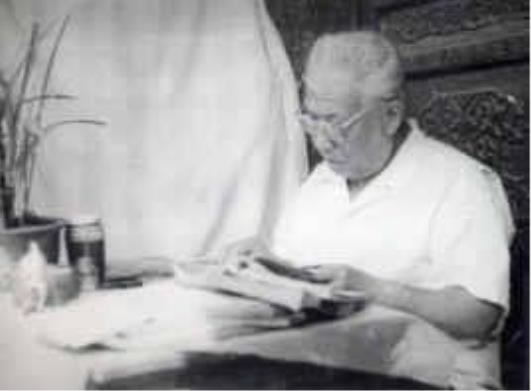 黃念祖居士點滴開示 還要改正缺點命運有好有壞，這就反映出娑婆世界的情況。要知命，進而立命，就要抓緊修持，修持就是既有知命又有立命，還有更殊勝的。可是只為這而修，那就好像把金剛石變玻璃，太可惜了，當然，也非常之光亮。不僅修持，還要改正缺點，想想夏老師的話「持戒念佛看經教，察過去習毋自欺」，為什麼還有下一句。「持戒念佛看經教」就是「勤修戒定慧」。要融會貫通。「念」就是「定」，當然「戒」、「慧」也包含其中。「察過去習毋自欺」就是「息滅貪瞋癡」。「信」很重要，「理明信深，願切行專，功純業淨，妄消真顯。」前八字做到就往生，後八字做到就是大菩薩。於 1991 年 5 月 23 日 睡臥中執扇口占初八早上三、四點（黃老）醒來有些熱，順手拿起扇子扇，覺得涼快些，當時出了二十二句詩，後來寫在竹扇子上。黃老對黃福生等人說：「誰要看可以看，這詩很能啟發人，但是佛教中一些深的道理。」附詩：辛未佛誕臥榻口占我手揮扇 涼風拂面 手面一體 作用兩般又如瘙癢 指動癢除 若非一體 焉知癢處若是一體 兩種面目 一施一受 不是同途本一精明 成六和合 真如法一 萬相森羅天地同根 萬物一體 本來如是 不落言句才涉一思劍去久矣睡臥中執扇口占 老念- 110 -黃念祖居士點滴開示醒來扇扇子就想到勞動的是手，涼快的是身子，但是都在一個身體上。「能」和「所」你說是一是二。進而想到瘙癢，由人想到萬物，由萬物又回到人。天地一體都是你，不在身外。（註：5 月 13 日）手與扇本是一體，可作用完全不同，像電風扇，電風扇實際就是自己的手，萬物一體。這樣逐漸推廣下去就能入化境。（註：6 月16 日）於 1991 年 5 月 23 日、6 月 16 日註：「劍」即刻舟求劍之「劍」六和合：六——眼、耳、鼻、舌、身、意，六和合——人由六識和合成南北朝邵法師語：天地與我同根，萬物與我一體。 大平等捨要知道自己本來是佛，不是要添什麼，而是要去東西，得剝筍皮。有人是洗洗外面的泥，那永遠吃不著筍肉，不主動去剝，筍皮是不會下來的。得有這麼個想法才行。一般人修行就是添東西，見佛見光不是好事，增加了分別執著。某人不是看到光後死了嗎。一個有求必應，一個見光拍胸脯說佛就加被自己。看修持是否得力，要看自己平等了一些沒有，不然越修越壞。某人每天磕幾百個頭，看到了菩薩，於是說自己一定能往生。我說這肯定往生不了。（她）這句話中多重的我見、執著、分別。現在到了給你們提出「捨」的時候了，大平等捨。於 1991 年 8 月 25 日 這才能真得修無修之修，證無證之證。證無證之證才真是證了，這樣才能離- 111 -黃念祖居士點滴開示開一切執著，這才能真得，這地方用語言就很難表達了。能證所證，能得所得皆是實相，這就是大圓滿的見解。心空就沒有什麼容不下的，那不就普攝一切，那麼善業也就普被一切。於 1991 年 9 月 12 日 真是大丈夫事孫超說想到這些（指自己以前的錯）她心都疼。你們就是缺這一步。為什麼修持不得力，進展不大，就在於此。凡我看到的人中，沒有這一步的（指懺悔），沒有不摔跤的，不管以前多順。要向自己開刀確是不容易，真是大丈夫事。孫超還是不透。（透就是）發現自己的問題時，應當有一種蓬勃、歡喜的感情，應當是振奮。孫超發現自己的毛病難受，說明她還是和那個「我」連著。這事好難，這都是過來人經過的。（註：這之後孫超又越進了）於 1991 年 12 月 10、11 日 點滴開示1、 一切事物都是這樣，既有希望又有困難，所以說命運有兩種可能。好好修，許多事就都能辦到。可是，你修持就是想去痛，那痛就去不了。想開悟那就開不了悟。必須非常單純，只一個心眼去利他才行。於 1991 年 2 月 18 日2、 有人修持不行，總自以為很不錯，這就很危險。如果自己不行，自己能認識到不足，總是很慚愧，這就有功德。於 1991 年 4 月 30 日3、 全靠佛力加被，沒有過不去的事。很多事就是讓你不能念，- 112 -黃念祖居士點滴開示可是如果你真念了，馬上就有效驗。於 1991 年 5 月 23 日4、 有些凡情世俗的愛好去不掉仍是見上的問題，為什麼去不掉，認識不到這是錯，這就是見上的問題。認識到了一時改不掉，那是行的問題。於 1991 年 7 月 21 日5、 古人有四句話，好好體會，「恰恰用心時，恰恰無心用，無心恰恰用，用心恰恰無」。於 1991 年 8 月 18 日6、 火候很重要，光理解還不行。很多事得火候，急不得。有文火、武火。修持上兩種火都得要。於 1991 年 8 月 26 日7、 真厭離娑婆那一切都放下捨掉；真欣喜極樂那念起來自然一念淨心。這樣達到的境界與不執持的人念的境界等，這就是暗合道妙，無生法忍，那是地上菩薩。「隨心所欲不逾矩」，隨心都合道。於 1991 年 9 月 12 日- 113 -黃念祖居士點滴開示一九九二年開示 總會有個好結果大同華嚴寺的老和尚死後燒出六千多顆舍利。他的弟子跟我說他們的師父八十二歲時病的厲害，他打算給師父準備後事，師父說「不會死，死在八十六歲正月十七下午六點。」後來果然去年這個時候死去。像這麼準確的預知時至，恐怕都是見到佛，佛告訴的。這人我見過，非常樸實。他一定要見我，我去了，他又沒話可說。（以前這位老和尚見到黃老就是念佛）看來只要踏踏實實用功，總會有個好結果。這種人反而容易成功，這種人反而近道，最怕的是四處張羅等等。於 1992 年 1 月 11 日 分別易入魔「多快好省」我是從多下手。你想好，反而起了分別執著的心。你就這麼念，雜亂些，佛的接收器比我們的強多少倍，總是能收到。再有你老是念就不會去想壞事，再雜亂，你總有一句佛號在。如果快（念得快）到佛號都聽不清了，那就不行了，不能再快了。分別計較比散亂還壞。夏老師的詩說「散亂固成病，分別易入魔」。認為念到一心才能往生是淨土宗歷來的一個錯誤看法。夏老師彙集大經等等主要是為了糾正這個說法，功德極大。事一心，哪有那麼容易，不是一句接一句就是事一心了，這只是容易走向事一心。到了事一心惑自然不起，那等同阿羅漢，生方便有餘土。一般人不能信自信他，頂多是邊地。- 114 -黃念祖居士點滴開示夏老師指出不「一心不亂」也可以往生，但是不「一向專念」不能往生。於 1992 年 3 月 4 日 點滴開示1、 要對照別人看自己。認為自己比別人強，認為自己想的都是對的，這樣的人很難成功，「我」見太強。於 1992 年 1 月 1 日- 115 -回向偈願以此功德 莊嚴佛淨土上報四重恩 下濟三途苦若有見聞者 悉發菩提心盡此一報身 同生極樂國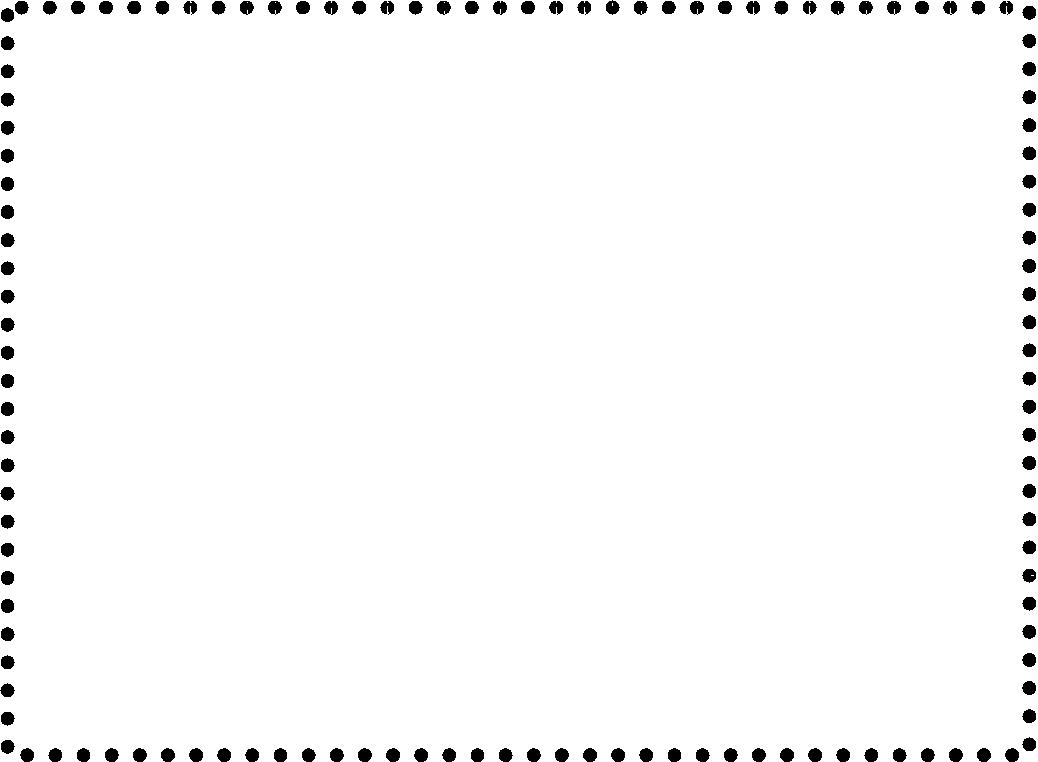 